В  Е  С  Т  Н  И  К Д  Е  П  У  Т  А  Т  АПЕРИОДИЧЕСКОЕ ПЕЧАТНОЕ ИЗДАНИЕ, СОЗДАННОЕ
РЕШЕНИЕМ ОКТЯБРЬСКОГО СЕЛЬСКОГО СОВЕТА ДЕПУТАТОВСЕГОДНЯ В НОМЕРЕ:Нормативные правовые акты Октябрьского сельсовета1. Решение Октябрьского сельского Совета депутатов № 21/65 от 20.02.2020 г. «О внесении изменений в решение сельского Совета депутатов от 25.12.2013 № 28/60 «О передаче осуществления части полномочий органам местного самоуправления муниципального образования Богучанского района».2. Решение Октябрьского сельского Совета депутатов № 21/67 от 20.02.2020 г. «О внесении изменений и дополнений в решение Октябрьского сельского Совета депутатов от 25.12.2019 № 14/55 «О бюджете Октябрьского сельсовета на 2020 год и плановый период 2021-2022 годов».3. Решение Октябрьского сельского Совета депутатов № 21/68 от 20.02.2020 г. «Об отмене Решения Октябрьского сельского Совета депутатов № 7/35 от 09.11.2019 года «Об Административной комиссии Октябрьского сельсовета».4. Решение Октябрьского сельского Совета депутатов № 21/69 от 20.02.2020 г. «Об утверждении Положения о порядке проведения конкурса по отбору кандидатур на должность Главы Октябрьского сельсовета».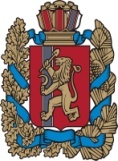 ОКТЯБРЬСКИЙ СЕЛЬСКИЙ СОВЕТ ДЕПУТАТОВБОГУЧАНСКОГО РАЙОНА КРАСНОЯРСКОГО КРАЯР Е Ш Е Н И Е    20.02.2020                                          п. Октябрьский	                               № 21/65  О внесении изменений в решение сельскогоСовета депутатов от 25.12.2013 № 28/60 «О передаче осуществления части полномочийорганам местного самоуправления муниципального образования Богучанского района» Руководствуясь ч. 4 ст. 15, п. 4.1. ст. 17 Федерального Закона от 06.10.2003 № 131-ФЗ «Об общих принципах организации местного самоуправления в Российской Федерации»,  Бюджетным кодексом Российской Федерации, Порядком заключения соглашений между органами местного самоуправления муниципального образования Богучанский район и органами местного самоуправления поселений Богучанского района о передаче осуществления части полномочий по решению вопросов местного значения, утвержденного решением Богучанского районного Совета депутатов от 28.04.2016 № 7/1-44, Уставом Октябрьского сельсовета Богучанского района Красноярского края, Октябрьский  сельский Совет депутатов Р Е Ш И Л:1. Внести в решение сельского Совета депутатов от 25.12.2013 № 28/60 «О передаче осуществления части полномочий органам местного самоуправления муниципального образования Богучанского района» следующие изменения:- в пункте 1: дефис десятый читать в новой редакции:«- осуществление части полномочий по вопросу местного значения поселения, предусмотренного пунктом 4 части 1 статьи 14 Федерального закона от 06 октября 2003 № 131-ФЗ «Об общих принципах организации местного самоуправления в Российской Федерации, по организации в границах поселения –электро, -тепло и водоснабжения населения, водоотведения, в пределах полномочий, установленных законодательством Российской Федерации», а именно: распределение субсидии бюджетам муниципальных образований края, расположенных в районах Крайнего севера и приравненных к ним местностях с ограниченными сроками завоза грузов, на финансирование затрат теплоснабжающих и энергосбытовых организаций, осуществляющих производство и (или) реализацию тепловой и электрической энергии, возникших вследствие разницы между фактической стоимостью топлива и стоимостью топлива, учтенной в тарифах на тепловую и электрическую энергию на 2017 – 2022 годы».- в пункте 3:абзац седьмой читать в новой редакции: «на 2020 год в размере 17 879,00 (Семнадцать тысяч восемьсот семьдесят девять) рублей 00 копеек»;абзац восьмой читать в новой редакции:«на 2021 год в размере 17 879,00 (Семнадцать тысяч восемьсот семьдесят девять) рублей 00 копеек»;дополнить абзацем девятым следующего содержания:«на 2022 год в размере 17 879,00 (Семнадцать тысяч восемьсот семьдесят девять) рублей 00 копеек».2. Контроль исполнения настоящего Решения возложить на планово-бюджетную комиссию.3. Настоящее Решение вступает в силу со дня, следующего за днем официального опубликования в газете «Вестник депутата».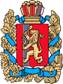 ОКТЯБРЬСКИЙ  СЕЛЬСКИЙ СОВЕТ ДЕПУТАТОВ БОГУЧАНСКОГО РАЙОНАКРАСНОЯРСКОГО КРАЯР Е Ш Е Н И Е20.02.2020 г.                                          п. Октябрьский                                             № 21/67О внесении изменений и дополнений в решение Октябрьского сельскогоСовета депутатов от 25.12.2019 года № 14/55«О бюджете Октябрьского сельсовета на 2020 год и плановый период 2021-2022 годов»В соответствии с Бюджетным кодексом Российской Федерации ст.32,36; ст.64,65 Устава Октябрьского сельсовета Октябрьский Совет депутатов Решил:1. Внести в решение Октябрьского сельского Совета депутатов от 25.12.2019 года № 14/55 «О бюджете Октябрьского сельсовета на 2020 год и плановый период 2021-2022 годов» следующие изменения:Подпункт 1 пункта 1  изложить в следующей редакции:«Утвердить основные характеристики бюджета Октябрьского сельсовета (далее местный бюджет)  на 2020 год:1) прогнозируемый общий объем доходов бюджета Октябрьского сельсовета в сумме 14 795 939,59 рублей;2) общий объем расходов бюджета Октябрьского сельсовета в сумме 16 701 288,21  рублей;3) дефицит бюджета Октябрьского сельсовета в сумме 1 856 003,21 рублей;4) источники внутреннего финансирования дефицита бюджета Октябрьского сельсовета в сумме 1 905 348,62  рублей.».1.2. Подпункт 1 пункта 11 изложить в следующей редакции:« Утвердить объем бюджетных ассигнований дорожного фонда Октябрьского сельсовета на 2020 год в сумме 1 097 960,00 рублей, на 2021 год в сумме 3 866 160,00 рублей, на 2021 год в сумме 1 032 240,00 рублей.».1.3. Подпункт 2 пункта 12 изложить в следующей редакции:«  На обеспечение первичных мер пожарной безопасности в 2020 году в сумме 18 205,00 рублей, плановом периоде 2021-2022 годов в сумме 509,70 рублей ежегодно.».2. Приложения 1, 4, 5, 7, 9 к решению Октябрьского сельского Совета депутатов от 25.12.2019 г № 14/55 «О бюджете Октябрьского сельсовета на 2020 год и плановый период 2021-2022 годов»   изложить в новой редакции согласно приложениям 1, 2, 3, 4, 5  к настоящему решению.3. Настоящее решение подлежит официальному опубликованию в течение 10 дней после подписания и вступает в силу 1 января 2020 года, но не ранее дня, следующего за днем его официального опубликования в печатном издании «Вестник депутатов». Председатель Октябрьскогосельского Совета депутатов                                                                    З.К. ВализерИ.о. Главы Октябрьского сельсовета                                                     С.В. ЩепкоОКТЯБРЬСКИЙ СЕЛЬСКИЙ СОВЕТ ДЕПУТАТОВБОГУЧАНСКОГО РАЙОНАКРАСНОЯРСКОГО КРАЯРЕШЕНИЕ20.02.2020 г.                              п. Октябрьский                                  № 21/68Об отмене Решения Октябрьского сельского Совета депутатов № 7/35 от 09.11.2019 года «Об Административной комиссииОктябрьского  сельсовета»Рассмотрев Предписание Агентства по обеспечению деятельности мировых судий Красноярского края № 1-07/237 от 29.01.2020 г., руководствуясь п. 1 ст. 24 Устава Октябрьского сельсовета Богучанского района Красноярского края, Октябрьский сельский Совет депутатов РЕШИЛ:1. Отменить Решение Октябрьского сельского Совета депутатов № 7/35 от 09.11.2019 года «О составе административной комиссии на территории муниципального образования Октябрьский сельсовет».2.Контроль за исполнением настоящего решения оставляю за собой.3.Настоящее решение  вступает в силу со дня его официального опубликования в печатном издании «Вестник депутата» и подлежит размещению на официальном сайте администрации Октябрьского сельсовета www.oktyabrsky-adm.ru.Председатель ОктябрьскогосельскогоСовета депутатов                                                                                  З.К. ВализерИ.о. Главы Октябрьского сельсовета                                                  С.В. ЩепкоОКТЯБРЬСКИЙ СЕЛЬСКИЙ СОВЕТ ДЕПУТАТОВБОГУЧАНСКОГО РАЙОНАКРАСНОЯРСКОГО КРАЯРЕШЕНИЕ20.02.2020 г.                              п. Октябрьский                                    № 21/69Об утверждении Положения о порядкепроведения конкурса по отбору кандидатур на должность Главы Октябрьского сельсовета Руководствуясь ст.37, Федерального закона от 06.10.2003 №131-ФЗ               «Об общих принципах организации местного самоуправления в Российской Федерации», ст.4, Федерального закона от 12.06.2002  №67-ФЗ от Федеральный закон «Об основных гарантиях избирательных прав и права на участие в референдуме граждан Российской Федерации», Законом  Красноярского края: от 01.12.2014 №7-2884 «О некоторых вопросах организации органов местного самоуправления в Красноярском крае»,                     п.2 ст.6, п.4 ст.11, ст.12 Устава Октябрьского сельсовета Богучанского района Красноярского края, Октябрьский сельский Совет депутатовРЕШИЛ:1. Признать утратившим силу Решение «Об утверждении Положения о порядке проведения конкурса по отбору кандидатур на должность Главы Октябрьского сельсовета»  № 3/12 от 05.10.2019 г.	2.Утвердить «Положение о порядке проведения конкурса по отбору кандидатур на должность Главы Октябрьского сельсовета», согласно Приложению. 3.Контроль за исполнением данного решения возлагается на Председателя Октябрьского сельского Совета депутатов Вализер З.К.           4. Решение вступает в силу со дня, следующего за днем его официального опубликования в газете «Вестник депутата» и подлежит размещению на официальной сайте Октябрьского сельсовета в сети Интернет. ПредседательОктябрьского сельского Совета депутатов                                       З.К. ВализерИ.о. Главы  Октябрьского сельсовета                                           А.В.КравцоваПриложение к Решению Октябрьского сельского Совета депутатов  от 20.02.2020 № 21/69Положениео порядке проведения конкурса по отбору кандидатур на должность Главы Октябрьского сельсовета Общие положения1.1 Настоящее Положение содержит основные правила, устанавливающие в соответствии с законодательством Российской Федерации порядок проведения конкурса по отбору кандидатов на должность Главы Октябрьского сельсовета.1.2. Конкурс обеспечивает равные права граждан Российской Федерации, претендующих на замещение должности главы муниципального образования, и проводится с целью отбора кандидатов, наиболее подготовленных для замещения должности главы муниципального образования из числа претендентов, представивших документы для участия в конкурсе, на основании их знаний, способностей, профессиональной подготовки, стажа и опыта работы, а также иных качеств, выявленных в результате проведения конкурса.  1.3. Конкурс назначается решением Октябрьского сельского Совета депутатов (далее также – Октябрьский сельский Совет депутатов).1.4. Решение о назначении конкурса должно содержать следующую информацию:сведения о дате, времени и месте  проведения конкурса;текст объявления о приеме документов от кандидатов, содержащий условия конкурса;Ф.И.О., должность специалиста Октябрьского сельсовета, ответственного за прием документов от кандидатов, их регистрацию, а также организационное обеспечение работы конкурсной комиссии. Решение о назначении конкурса публикуется в газете «Вестник депутата».  Решение публикуется за 35 календарных дней до дня проведения конкурса.1.5. Не позднее дня, следующего за днем принятия решения, указанного в пункте 1.3. настоящего Положения, Октябрьский сельский Совет депутатов в письменной форме уведомляет главу Богучанского района Красноярского края об объявлении конкурса и начале формирования конкурсной комиссии.1.6. Расходы по участию в конкурсе (проезд к месту проведения конкурса и обратно, наем жилого помещения, проживание, пользование услугами средств связи всех видов и другие расходы) кандидаты (далее также – конкурсанты) производят за свой счёт.1.7. Спорные вопросы, связанные с проведением конкурса, рассматриваются в судебном порядке.2.  Конкурсная комиссия2.1. Для проведения конкурса по отбору кандидатов на должность Главы Октябрьский сельсовета (далее – глава Октябрьского сельсовета) формируется конкурсная комиссия (далее – Комиссия) в составе 6 человек. Половина состава Комиссии назначается решением Октябрьского сельского Совета депутатов, а вторая половина – Главой Богучанского района Красноярского края.  Члены комиссии, назначаемые Решением Октябрьского сельского Совета депутатов из жителей Муниципального образования Октябрьский сельсовет должны проживать на территории сельсовета не меннее10 лет постоянно. 2.2. Комиссия должна быть сформирована в полном составе в течение 20 календарных дней со дня принятия решения Октябрьского  сельского  Совета депутатов о проведении конкурса. 2.3. Формой работы Комиссии является заседание. Заседание Комиссии считается правомочным, если на нём присутствует более половины её состава. Решение Комиссии принимаются большинством от установленного числа её членов открытым голосованием. В случае равенства голосов решающим является голос Председателя Комиссии.2.4. Председатель и заместитель председателя конкурсной комиссии избираются на первом заседании конкурсной комиссии из состава комиссии. Из числа членов Комиссии избирается секретарь.2.5. Формой работы Комиссии является заседание. Заседание Комиссии считается правомочным, если на нем присутствует более половины ее состава. Решение Комиссии принимаются большинством от установленного числа её членов открытым голосованием. Заседание Комиссии, как правило, проводится один раз, в день проведения конкурса, за исключением случаев, установленных настоящим Положением.2.6. Если в день заседания Комиссии присутствует менее пяти членов Комиссии, заседание переносится на дату и время, определяемые простым большинством присутствующих членов Комиссии. Но не более чем на 7 календарных дней со дня принятия решения о его переносе. Кандидаты должны быть проинформированы о переносе заседания. 2.7. Председатель Комиссии:-назначает и проводит заседания Комиссии;-осуществляет общее руководство работой Комиссии;-председательствует на заседаниях Комиссии;-распределяет обязанности между членами Комиссии;-контролирует исполнение решений, принятых Комиссией;-подписывает протоколы заседаний, решения, выписки из них и иные документы, принимаемые Комиссией;-представляет Комиссию во взаимоотношениях с Кандидатами, органами государственной власти, органами местного самоуправления, общественными объединениями, организациями и гражданами;-представляет на заседании Октябрьского сельского Совета депутатов принимаемое по результатам Конкурса решение Комиссии о представлении Октябрьскому сельскому Совету депутатов Кандидатов на должность главы сельсовета.Секретарь Комиссии:-ведёт протоколы заседаний Комиссии;- подписывает решения Комиссии, протоколы Комиссии и выписки из них;-оформляет принятые Комиссией решения;-оповещает членов Комиссии о дате, времени и месте заседания;-осуществляет иные обязанности по поручению Председателя Комиссии.Протокол подписывается Председателем Комиссии и присутствующими членами Комиссии.3. Основания участия кандидата в конкурсе3.1. Для участия в конкурсе кандидат представляет следующие документы:	1) личное заявление на участие в конкурсе (Приложение 1);	2) собственноручно заполненную и подписанную анкету  с приложением фотографий 4 х ., 3 шт. (Приложение  2);	3) паспорт или заменяющий его документ;	4) документы, подтверждающие профессиональное образование, стаж работы и квалификацию (при наличии):	-документ о профессиональном образовании;	-трудовую книжку или иной документ, подтверждающий трудовую (служебную) деятельность гражданина; 5) документ, подтверждающий представление Губернатору Красноярского края сведений о доходах, об имуществе и обязательствах имущественного характера, полученных кандидатом, его супругой (супругом), несовершеннолетними детьми, в соответствии с законом Красноярского края, а также копии указанных сведений (указанные сведения направляются  Кандидатом путем заказного почтового отправления с описью вложений или лично в уполномоченный государственный орган Красноярского края по профилактике коррупционных и иных правонарушений);6)  справку о наличии (отсутствии) судимости и (или) факта уголовного преследования либо о прекращении уголовного преследования.Также подаются копии документов, указанных в подпунктах 3 и 4 настоящего пункта.По желанию кандидата им могут быть представлены документы о дополнительном профессиональном образовании, о присвоении учёной степени, учёного звания, о награждении наградами и присвоении почётных званий и иные документы, характеризующие его личность, профессиональную подготовку.3.2. В качестве конкурсного задания кандидат представляет разработанную им программу действий, направленную на улучшение социально-экономической ситуации в муниципальном образовании Октябрьский  сельсовет   (далее - Программа).Программа обязательно должна содержать:1) оценку текущего социально-экономического состояния муниципального образования Октябрьский  сельсовет;2) описание основных социально-экономических проблем муниципального образования Октябрьский  сельсовет; 3) комплекс предлагаемых кандидатом мер, направленных на улучшение социально-экономического положения и решение основных проблем муниципального образования Октябрьский  сельсовет;4) предполагаемую структуру администрации Октябрьского  сельсовета; 5) предполагаемые сроки реализации Программы.Программа подписывается кандидатом и представляется Комиссии в день проведения конкурса.3.3. Документы, указанные в пункте 3.1 настоящего Положения, кандидат представляет лично в течение 30 календарных дней со дня, следующего за днём опубликования решения о назначении конкурса, в администрацию Октябрьского сельсовета по адресу: 663460, Красноярский край, Богучанский район, п. Октябрьский, ул. Победы, д.12А.Прием документов от Кандидатов осуществляется в рабочие дни с 9.00 до 12.00 и с 14.00 до 17.00 часов по местному времени, осуществляет  специалист администрации Октябрьского сельсовета, назначаемый главой Октябрьского сельсовета. Подлинники документов, если нет оснований предполагать их подложность, возвращаются гражданину в день предъявления, а их копии формируются в дело. Кандидату выдается расписка о приеме документов с указанием перечня документов и даты приема, о чем делается пометка в журнале регистрации. Сведения о приеме документов от Кандидатов вносятся в Журнал приема документов от кандидатов на должность Главы Октябрьского сельсовета, в котором отражаются следующие сведения:-дата, время приема документов от Кандидата;-фамилия, имя, отчество Кандидата;-место жительства, контактный телефон  Кандидата;-перечень принятых от Кандидата документов;-подпись, фамилия, инициалы лица, принявшего документы.Сохранность документов, поступивших от Кандидатов, обеспечивается администрацией Октябрьского сельсовета.Представленные кандидатом сведения могут быть проверены в порядке, установленном действующим законодательством.3.4. По истечении срока, установленного пунктом 3.3. настоящего Положения, журнал регистрации, а также дела с копиями документов кандидатов передаются в Комиссию с указанием количества передаваемых дел. 3.5. Кандидат не допускается к участию в конкурсе в случае:а)  не достижения  21 года на день проведения конкурса;б) признания его недееспособным или ограниченно дееспособным решением суда, вступившим в законную силу;в) отсутствия гражданства Российской Федерации, отсутствия гражданства иностранного государства - участника международного договора Российской Федерации, в соответствии с которым иностранный гражданин имеет право быть избранным в органы местного самоуправления, приобретения им гражданства иностранного государства либо получения им вида на жительство или иного документа, подтверждающего право на постоянное проживание гражданина Российской Федерации на территории иностранного государства, не являющегося участником международного договора Российской Федерации, в соответствии с которым гражданин Российской Федерации, имеющий гражданство иностранного государства, имеет право быть избранным в органы местного самоуправления;г) осуждения его к наказанию, исключающему возможность непосредственного исполнения полномочий главы муниципального образования, по приговору суда, вступившему в законную силу;д) в случае непредставления или несвоевременного представления документов для участия в конкурсе, указанных в  подпункте 1-3, 5, 6 пункта 3.1. настоящего Положения, представления их не в полном объеме или с нарушением правил оформления;е) наличия у него иных ограничений пассивного избирательного права для избрания выборным должностным лицом местного самоуправления в соответствии с Федеральным законом от 12.06.2002 года № 67-ФЗ «Об основных гарантиях избирательных прав и права на участие в референдуме граждан Российской Федерации»;ж) если Октябрьский сельский Совет депутатов не получил письменного уведомления от уполномоченного государственного органа Красноярского края по профилактике коррупционных и иных правонарушений о представлении кандидатом сведений, указанных в пункте 1 статьи 2 Закона Красноярского края от 19.12.2017 № 4-1264 «О представлении гражданами, претендующими на замещение муниципальных должностей, должности главы (руководителя) местной администрации по контракту, и лицами, замещающими указанные должности, сведений о доходах, расходах, об имуществе и обязательствах имущественного характера и проверки достоверности и полноты таких сведений».3.6. Граждане иностранных государств могут быть кандидатами в случае, если доступ граждан этих государств к замещению должности главы муниципального образования урегулирован международным договором Российской Федерации.3.7. В случае если по истечении срока, установленного пунктом 3.3. настоящего Положения, документы представили менее трёх кандидатов, срок приема документов продляется но не более чем на 15 календарных дней со дня опубликования решения Конкурсной комиссии.3.8. В случае если по окончании дополнительного срока, установленного в соответствии с пунктом 3.7. настоящего Положения, документы представили менее трёх  кандидатов, решением Комиссии конкурс признается несостоявшимся, о чем не позднее 2 календарных дней со дня принятия решения информируется Октябрьский сельский Совет депутатов. В этом случае Октябрьский  сельский Совет депутатов в течение 30 календарных дней должен принять решение о проведении нового конкурса. 3.9. Кандидат вправе отказаться от участия в конкурсе и снять свою кандидатуру путем подачи письменного заявления на любом этапе конкурса, но не позднее принятия Комиссией итогового решения о результатах конкурса.4. Порядок проведения конкурса4.1. На основании представленных документов и проверки соответствия кандидатов требованиям, установленным настоящим Положением, Комиссия принимает решение о допуске кандидатов к участию в конкурсе. 4.1.1. В случае установления обстоятельств, указанных в пункте 3.5. настоящего Положения, препятствующих кандидату участвовать в конкурсе, Комиссия выносит решение об отказе данному гражданину в участии в конкурсе с указанием причин отказа, о чем гражданин должен быть проинформирован устно в день проведения конкурса, в случае его присутствия, и письменно в течение 3-х календарных дней со дня принятия решения. 4.1.2. Если из всех кандидатов, допущенных к участию в конкурсе, на заседание Комиссии явились менее трёх кандидатов, Комиссия переносит заседание на следующий день, о чём уведомляет кандидатов всеми возможными способами.Если на вновь назначенное Комиссией заседание в соответствии с первым абзацем настоящего пункта явились менее трёх кандидатов, Комиссия признает конкурс несостоявшимся и письменно информирует о сложившейся ситуации Октябрьский  сельский Совет депутатов в сроки, установленные пунктом 3.8. настоящего Положения. В этом случае Октябрьский  сельский Совет депутатов в течение 30 календарных дней должен принять решение о проведении нового конкурса. 4.2. Конкурс проводится в два этапа в течение конкурсного дня, если иное не установлено настоящим Положением. Кандидаты участвуют в конкурсе лично.4.3. Первый этап конкурса проводится на основе анкетных данных и представленных документов в форме собеседования.4.3.1. При подведении итогов первого этапа конкурса Комиссия оценивает конкурсантов исходя из представленных ими документов.
При выставлении оценок Комиссией учитываются биографические данные, уровень образования, стаж работы по специальности, полнота и достоверность предоставленных документов, в том числе и документов, предоставление которых не носит обязательный характер, и др.4.3.2. Оценка кандидатов на первом этапе производится по пятибалльной системе. Каждый член Комиссии выставляет кандидату соответствующий балл (от 1 до 5) и заносит его в оценочный лист (Приложение 4), который удостоверяется  подписью члена Комиссии. 4.4. На втором этапе конкурса Комиссия рассматривает Программы, представленные кандидатами в соответствии с пунктом 3.2. настоящего Положения.4.4.1. Кандидат докладывает основные положения Программы, при этом для её презентации кандидат вправе использовать мультимедийные средства. 4.4.2. Для изложения основных положений Программы кандидату отводится не более 20 минут. По завершении выступления кандидата члены Комиссии вправе задавать ему вопросы, которые могут быть направлены на проверку знаний основ государственного управления и местного самоуправления, Конституции Российской Федерации, федерального законодательства, Устава и законов Красноярского края, иных нормативных правовых актов в сферах конституционного, муниципального, административного, трудового и гражданского права.  4.4.3. При подведении итогов второго этапа конкурса Члены Комиссии учитывают качество представленных Программ, их целесообразность и осуществимость, полноту и содержательность ответов кандидатов, уровень их коммуникативных навыков и навыки публичного выступления.  4.4.4. Члены Комиссии (в отсутствие кандидата) дают оценку Программе с учетом ответов конкурсантов по десятибалльной системе.По итогам второго этапа конкурса каждый член Комиссии выставляет кандидату соответствующий балл (от 1 до 10) и заносит его в оценочный лист, который удостоверяется  подписью члена Комиссии. 4.5. По завершении конкурсных испытаний подсчитывается общее число баллов по каждому кандидату, полученных при прохождении двух этапов конкурса, данные об этом заносятся в протокол. 4.6. По итогам двух этапов конкурса Комиссия принимает решение об отборе не менее трёх кандидатов, набравших наибольшее число баллов. Итоговое решение заносится в протокол, который подписывается членами Комиссии. Протокол заседания Комиссии, документы отобранных кандидатов и материалы конкурсных испытаний направляются Комиссией в Октябрьский сельский Совет депутатов в день принятия указанного решения. В отношении остальных кандидатов принимается решение об отказе по результатам Конкурса в признании их Кандидатами на должность главы Октябрьский  сельсовета   для представления в Октябрьский  сельский   Совет депутатов. 4.7. Каждому кандидату сообщаются его результаты участия в Конкурсе в письменной форме в течение трёх календарных дней со дня принятия Комиссией соответствующего решения.4.8.  Если в результате проведения Конкурса выявлено менее трёх кандидатов, отвечающих требованиям, предъявляемым к кандидатам на должность главы Октябрьского  сельсовета, и  прошедших конкурсные испытания, Комиссия признает конкурс несостоявшимся и письменно информирует об этом Октябрьский  сельский Совет депутатов, в сроки, установленные пунктом 3.8. настоящего Положения. В этом случае Октябрьский  сельский Совет депутатов в течение 30 календарных дней должен принять решение о проведении нового конкурса.4.9. Заседание Октябрьского  сельского  Совета депутатов, на котором должно быть принято решение об избрании главы Октябрьского  сельсовета, назначается на день проведения Конкурса и проводится после окончания Конкурса в присутствии кандидатов на должность Главы Октябрьского сельсовета. Глава сельсовета избирается на сессии, Советом депутатов тайным голосованием в день проведения конкурса из числа кандидатов, представленных конкурсной комиссией.     Приложение 1к Положению о порядке проведенияконкурса по отбору кандидатов на должность Главы Октябрьского  сельсовета   В конкурсную комиссию по отбору кандидатов на должность Главы Октябрьского  сельсовета   ЗАЯВЛЕНИЕЯ,  ________________________________________________________, (фамилия, имя, отчество)желаю принять участие в конкурсе по отбору кандидатов на должность Главы Октябрьского сельсовета.Настоящим подтверждаю, что я являюсь гражданином Российской Федерации, дееспособен, не ограничен в дееспособности, сведения, содержащиеся в документах, представляемых мной для участия в данном конкурсе, соответствуют действительности, а сами документы не являются подложными.Мне известно, что исполнение должностных обязанностей главы Октябрьского сельсовета связано с использованием сведений, составляющих государственную и иную охраняемую федеральными законами тайну,  в связи с чем, выражаю согласие  на проведение в отношении меня полномочными органами проверочных мероприятий.Последствия отказа от прохождения процедуры оформления допуска к сведениям, составляющим государственную и иную охраняемую федеральными законами тайну, мне известны.Согласен (на) на обработку персональных данных, предоставленных для участия в конкурсе, а также предоставленных сведений ____________                        ________________           (дата)		                              (подпись)Приложение 2к Положению о порядке проведения конкурса по отбору кандидатов на должность Главы  Октябрьского  сельсовета   АНКЕТАучастника конкурса по отбору кандидатов на должностьГлавы Октябрьского сельсовета11. Выполняемая работа с начала трудовой деятельности (включая военную службу, работу по совместительству, предпринимательскую деятельность и т.п.).*При заполнении данного пункта необходимо именовать организации так, как они назывались в свое время, военную службу записывать с указанием должности и номера воинской части.12. Государственные награды, иные награды и знаки отличия______________________________________________________________________________________________________________________________________________________13. Ваши близкие родственники (отец, мать, братья, сестры и дети), а также муж (жена), в том числе бывшие.Если родственники изменяли фамилию, имя, отчество, необходимо также указать их прежние фамилию, имя, отчество.14. Ваши близкие родственники (отец, мать, братья, сестры и дети), а также муж (жена), в том числе бывшие, постоянно проживающие за границей и (или) оформляющие документы для выезда на постоянное место жительства в другое государство  15. Пребывание за границей  16. Отношение к воинской обязанности и воинское звание  ___________________________________________________________________________17. Домашний адрес (адрес регистрации, фактического проживания), номер телефона (либо иной вид связи)  18. Паспорт или документ, его заменяющий  (серия, номер, кем и когда выдан)19. Наличие заграничного паспорта  (серия, номер, кем и когда выдан)20. Номер страхового свидетельства обязательного пенсионного страхования (если имеется) ___________________________________________________________________________21. ИНН (если имеется)  22. Сведения о наличии или отсутствии принадлежащего кандидату, его супруге (супругу), несовершеннолетним детям недвижимого имущества, находящегося за пределами территории Российской Федерации, об источниках получения средств, за счет которых приобретено указанное имущество: (Сведения указываются по состоянию на первое число месяца, в котором осуществлено официальное опубликование решения о назначении конкурса)23. Сведения о наличии или отсутствии принадлежащих кандидату, его супруге (супругу), несовершеннолетним детям счетах (вкладах), наличных денежных средств и ценностей в иностранных банках, расположенных за пределами территории Российской Федерации: (Сведения указываются по состоянию на первое число месяца, в котором осуществлено официальное опубликование решения о назначении конкурса)24. Дополнительные сведения (участие в выборных представительных органах, другая информация, которую желаете сообщить о себе)  _________________________________________________________________________________________________________________________________________________________________________________________________________________________________________________________________________________________________________________________________________________________________________________________________________________________________________________________________________________________________________________________________________________________25. Мне известно, что сообщение о себе в анкете заведомо ложных сведений и мое несоответствие требованиям могут повлечь отказ в участии в конкурсе и избрании на должность.На проведение в отношении меня проверочных мероприятий согласен (согласна).Приложение 4
к Положению о порядке проведенияконкурса по отбору кандидатов на должность Главы Октябрьского  сельсовета   Оценочный  лист  члена  конкурсной  комиссии___________________________________________(ф.и.о.)Председатель Октябрьского сельского Совета депутатовИсполняющий обязанностиГлавы Октябрьского сельсоветаЗ.К. ВализерС.В. ЩепкоПриложение № 1 к Решению Октябрьского                                               сельского Совета депутатов                                                                     № 21/67 от 20.02.2020  Приложение № 1 к Решению Октябрьского                                               сельского Совета депутатов                                                                     № 21/67 от 20.02.2020  Приложение № 1  к Решению Октябрьского                                               сельского Совета депутатов                                                                     №  14/55 от 25.12.2019Приложение № 1  к Решению Октябрьского                                               сельского Совета депутатов                                                                     №  14/55 от 25.12.2019            Источники внутреннего финансирования дефицита бюждета Октябрьского сельсовета на 2020 г. и плановый период 2021-2022 годов            Источники внутреннего финансирования дефицита бюждета Октябрьского сельсовета на 2020 г. и плановый период 2021-2022 годов            Источники внутреннего финансирования дефицита бюждета Октябрьского сельсовета на 2020 г. и плановый период 2021-2022 годов            Источники внутреннего финансирования дефицита бюждета Октябрьского сельсовета на 2020 г. и плановый период 2021-2022 годов            Источники внутреннего финансирования дефицита бюждета Октябрьского сельсовета на 2020 г. и плановый период 2021-2022 годов            Источники внутреннего финансирования дефицита бюждета Октябрьского сельсовета на 2020 г. и плановый период 2021-2022 годов            Источники внутреннего финансирования дефицита бюждета Октябрьского сельсовета на 2020 г. и плановый период 2021-2022 годов            Источники внутреннего финансирования дефицита бюждета Октябрьского сельсовета на 2020 г. и плановый период 2021-2022 годов            Источники внутреннего финансирования дефицита бюждета Октябрьского сельсовета на 2020 г. и плановый период 2021-2022 годовКод                Наименование202020212022(руб.)(руб.)(руб.)913 01 05 00 00 00 0000 000Источники внутреннего финансирования дефицита бюждета913 01 05 02 00 00 0000 500Увеличение остатков средств бюджетов14 795 939,5914 689 074,0011 460 554,00913 01 05 00 00 00 0000 500Увеличение прочих остатков средств бюджетов14 795 939,5914 689 074,0011 460 554,00913 01 05 02 01 00 0000 510Увеличение прочих остатков денежных средств бюджетов14 795 939,5914 689 074,0011 460 554,00913 01 05 02 01 10 0000 510Увеличение прочих остатков денежных средств бюджетов муниципальных районов 14 795 939,5914 689 074,0011 460 554,00090 08 02 01 00 00 0000 610Уменьшение прочих остатков денежных средств бюджетов18 216 660,0019 005 970,00913 01 05 00 00 00 0000 600Уменьшение остатков средств бюджетов 16 701 288,2114 689 074,0011 460 554,00913 01 05 02 00 00 0000 600Уменьшение прочих остатков средств бюджетов 16 701 288,2114 689 074,0011 460 554,00913 01 05 02 01 00 0000 600Уменьшение прочих остатков денежных средств бюджетов 16 701 288,2114 689 074,0011 460 554,00913 01 05 02 01 10 0000 600Уменьшение прочих остатков денежных средств бюджетов муниципальных районов 16 701 288,2114 689 074,0011 460 554,00                                                  ИТОГО                                                  ИТОГО-1 905 348,620,000,00Приложение № 2 к Решению Октябрьского                                               сельского Совета депутатов                                                                     №  21/67 от 20.02.2020Приложение № 2 к Решению Октябрьского                                               сельского Совета депутатов                                                                     №  21/67 от 20.02.2020Приложение № 2 к Решению Октябрьского                                               сельского Совета депутатов                                                                     №  21/67 от 20.02.2020Приложение № 2 к Решению Октябрьского                                               сельского Совета депутатов                                                                     №  21/67 от 20.02.2020Приложение № 4 к Решению Октябрьского                                               сельского Совета депутатов                                                                     №  14/55 от 25.12.2019Приложение № 4 к Решению Октябрьского                                               сельского Совета депутатов                                                                     №  14/55 от 25.12.2019Приложение № 4 к Решению Октябрьского                                               сельского Совета депутатов                                                                     №  14/55 от 25.12.2019Приложение № 4 к Решению Октябрьского                                               сельского Совета депутатов                                                                     №  14/55 от 25.12.2019Доходы бюджета Октябрьского сельского Совета на 2020 год и плановый период 2021-2022 годовДоходы бюджета Октябрьского сельского Совета на 2020 год и плановый период 2021-2022 годовДоходы бюджета Октябрьского сельского Совета на 2020 год и плановый период 2021-2022 годовДоходы бюджета Октябрьского сельского Совета на 2020 год и плановый период 2021-2022 годовДоходы бюджета Октябрьского сельского Совета на 2020 год и плановый период 2021-2022 годовДоходы бюджета Октябрьского сельского Совета на 2020 год и плановый период 2021-2022 годовДоходы бюджета Октябрьского сельского Совета на 2020 год и плановый период 2021-2022 годовДоходы бюджета Октябрьского сельского Совета на 2020 год и плановый период 2021-2022 годовДоходы бюджета Октябрьского сельского Совета на 2020 год и плановый период 2021-2022 годов(рублей)Наименование групп, подгрупп, статей, подстатей, элементов, программ (подпрограмм), кодов экономической классификации доходовКодКодКодКодКодКодКодДоходы бюджета сельсовета на 2020 годПлан доходов бюджета сельсовета на 2021 годПлан доходов бюджета сельсовета на 2022 годНаименование групп, подгрупп, статей, подстатей, элементов, программ (подпрограмм), кодов экономической классификации доходовАдминистратораГруппыПодгруппыСтатьи и   подстатьиЭлементаПрограммыЭкономической классификацииДоходы бюджета сельсовета на 2020 годПлан доходов бюджета сельсовета на 2021 годПлан доходов бюджета сельсовета на 2022 год12222222333ДОХОДЫ000100000000000000007 210 053,255 924 700,005 937 200,00НАЛОГИ НА ПРИБЫЛЬ, ДОХОДЫ182101000000000000002 630 000,002 600 000,002 600 000,00Налог на доходы физических лиц182101020000100001102 630 000,002 600 000,002 600 000,00Налог на доходы физических лиц с доходов, полученных в виде дивидендов от долевого участия в деятельности организаций182101020100000001102 630 000,002 600 000,002 600 000,00Налог на доходы физических лиц с доходов, облагаемых по налоговой ставке, установленной пунктом 1 статьи 224 Налогового кодекса Российской Федерации182101020100100001102 630 000,002 600 000,002 600 000,00Налог на доходы физических лиц с доходов, облагаемых по налоговой ставке, установленной пунктом 1 статьи 224 Налогового кодекса Российской Федерации, за исключением доходов, полученных физическими лицами, зарегистрированными в качестве индивидуальных предпринимателей, частных нотариусов и других лиц, занимающихся частной практикой182101020100110001102 630 000,002 600 000,002 600 000,00Акцизы1001030000000000000294 200,00304 700,00317 200,00Доходы от уплаты акцизов на дизельное топливо, подлежащие распределению между бюджетами с учетом установленных дифференцированных нормативов отчислений в местный бюджет10010302230010000110134 800,00140 400,00146 000,00Доходы от уплаты акцизов на моторные масла для дизельных и (или) карбюраторных (инжекторных) двигателей, подлежащие распределению между бюджетами с учетом установленных дифференцированных нормативов отчислений в местный бюджет10010302240010000110700,00700,00700,00Доходы от уплаты акцизов на автомобильный бензин, производимый на территории РФ, подлежащие распределению между бюджетами с учетом установленных дифференцированных нормативов отчислений в местный бюджет10010302250010000110176 100,00183 000,00189 000,00Доходы от уплаты акцизов на прямогонный бензин, производимый на территории РФ, подлежащие распределению между бюджетами с учетом установленных дифференцированных нормативов отчислений в местный бюджет10010302260010000110-17 400,00-19 400,00-18 500,00НАЛОГИ НА ИМУЩЕСТВО182106000000000000001 480 000,001 480 000,001 480 000,00Налог на имущество физических лиц182106010001000001101 480 000,001 480 000,001 480 000,00Налог на имущество физических лиц, взимаемый по ставкам, применяемым к объектам налогообложения, расположенным в границах поселений18210601030101000110280 000,00280 000,00280 000,00Земельный налог с организаций, обладающих земельным участком, расположенным в границах сельских поселений182106060331010001101 100 000,001 100 000,001 100 000,00Земельный налог, с физических лиц, обладающих земельным участком, расположенным в границах сельских поселений18210606043101000110100 000,00100 000,00100 000,00Сбор за пользование объектами водных биологических ресурсов (исключая внутренние водные объекты)00010704020010000110ГОСУДАРСТВЕННАЯ ПОШЛИНА, СБОРЫ9131080402000000000040 000,0040 000,0040 000,00Государственная пошлина за совершение нотариальных действийдолжностными лицами органов местного самоуправления, уполномоченными в соответствии с законодательными актами Российской Федерации за совершение нотариальных действий9131080402001100011040 000,0040 000,0040 000,00ДОХОДЫ ОТ ИСПОЛЬЗОВАНИЯ ИМУЩЕСТВА, НАХОДЯЩЕГОСЯ В ГОСУДАРСТВЕННОЙ И МУНИЦИПАЛЬНОЙ СОБСТВЕННОСТИ000111000000000000002 765 853,251 500 000,001 500 000,00Доходы от сдачи в аренду имущества, находящегося в оперативном управлении органов управления сельских поселений и созданных ими учреждений (за исключением имущества муниципальных бюджетных и автономных учреждений)913111050351000001202 765 853,251 500 000,001 500 000,00БЕЗВОЗМЕЗДНЫЕ ПОСТУПЛЕНИЯ913200000000000000007 585 886,348 764 374,005 523 354,00БЕЗВОЗМЕЗДНЫЕ ПОСТУПЛЕНИЯ ОТ ДРУГИХ БЮДЖЕТОВ БЮДЖЕТНОЙ СИСТЕМЫ РОССИЙСКОЙ ФЕДЕРАЦИИ, КРОМЕ БЮДЖЕТОВ ГОСУДАРСТВЕННЫХ ВНЕБЮДЖЕТНЫХ ФОНДОВ913200000000000000007 585 886,348 764 374,005 523 354,00БЕЗВОЗМЕЗДНЫЕ ПОСТУПЛЕНИЯ ОТ ДРУГИХ БЮДЖЕТОВ БЮДЖЕТНОЙ СИСТЕМЫ РОССИЙСКОЙ ФЕДЕРАЦИИ, КРОМЕ БЮДЖЕТОВ ГОСУДАРСТВЕННЫХ ВНЕБЮДЖЕТНЫХ ФОНДОВ99820200000000000000Дотации бюджетам сельских поселений на выравнивание бюджетной обеспеченности (за счет средств краевого бюджета)913202150011076011514 311 800,003 449 500,003 449 500,00Прочие межбюдженые трансферты, передаваемые бюджетам сельских поселений на сбалансированность местных бюджетов913202499991080121511 579 900,00682 700,00682 700,00Межбюджетные трансферты, передаваемые бюджетам поселений из бюджетов муниципальных районов на осуществление части полномочий по решению вопросов местного значения в соответствии с заключенными соглашениями913202200000000001511 743 531,754 632 174,001 391 154,00Прочие субсидии бюджетам сельских поселений (на частичное финансирование (возмещение) расходов на региональные выплаты и выплаты, обеспечивающие уровень заработной платы работников бюджетной сферы не ниже размера минимальной заработной платы)91320229999101049151125 000,00Прочие субсидии бюджетам сельских поселений (на обеспечение первичных мер пожарной безопасности)91320229999107412151364 090,00509 726,00509 726,00Прочие субсидии бюджетам сельских поселений (на содержание автомобильных дорог общего пользования местного значения за счет средств дорожного фонда Красноярского края)91320229999107508151696 760,00685 700,00715 040,00Прочие субсидии бюджета сельских поселений (на капитальный ремонт и ремонт автомобильных дорог общего пользования местного значения за счет средств дорожного фонда Красноярского края)913202299991075091512 875 760,00Прочие субсидии бюджетам сельских поселений (на организацию и проведение акарицидных обработок мест массового отдыха населения)913202299991075551511 893,75Субвенции бюджетам сельских поселений на выполнение передаваемых полномочий субъектов Российской Федерации (на выполнение государственных полномочий по созданию и обеспечению деятельности административных комиссий)9132023002410751415127 500,0027 500,0027 500,00Субвенции бюджетам поселений на осуществление первичного воинского учета на территориях, где отсутствуют военные комиссариаты91320230000100000151389 400,00394 600,000,00Субвенции бюджетам поселений на осуществление первичного воинского учета на территориях, где отсутствуют военные комиссариаты91320235118100000151389 400,00394 600,00Прочие межбюджетные трансферты,передаваемые бюджетам сельских поселений на реализацию мероприятий, предусмотренных ДЦП "Молодежь Приангарья"91320249999109961151138 888,00138 888,00138 888,00Возврат прочих остатков субсидий, субвенций и иных межбюджетных трансфертов, имеющих целевое назначение, прошлых лет из бюджетов сельских поселений на содержание автомобильных дорог общего пользования местного значения за счет средств дорожного фонда Красноярского края91321960010107508151-49 345,41ВСЕГО  ДОХОДОВ0000000000000000000014 795 939,5914 689 074,0011 460 554,00Приложение № 3 к Решению Октябрьского                                               сельского Совета депутатов                                                                     № 21/67  от 20.02.2020Приложение №5  к Решению Октябрьского                                               сельского Совета депутатов                                                                     № 14/55 от 25.12.2019    Распределение бюджетных ассигнований Октябрьского сесовета по разделам, подразделам бюджетной классификации расходов бюджетов Российской Федерации на 2020 годРаспределение бюджетных ассигнований Октябрьского сесовета по разделам, подразделам бюджетной классификации расходов бюджетов Российской Федерации на 2020 годРаспределение бюджетных ассигнований Октябрьского сесовета по разделам, подразделам бюджетной классификации расходов бюджетов Российской Федерации на 2020 годРаспределение бюджетных ассигнований Октябрьского сесовета по разделам, подразделам бюджетной классификации расходов бюджетов Российской Федерации на 2020 годНаименование показателяРазделподраздел 2020 год1236Администрация Октябрьского сельсовета16701288,21ОБЩЕГОСУДАРСТВЕННЫЕ ВОПРОСЫ019 017 752,62Функционирование высшего должностного лица субъекта Российской Федерации и муниципального образования01021 013 955,00Функционирование высшего должностного лица муниципального образования в рамках непрограммных расходов органов местного самоуправления01021 013 955,00Функционирование законодательных (представительных) органов государственной власти и представительных органов муниципальных образований010396 000,00Обеспечение деятельности депутатов представительного органа муниципального образования в рамках непрограммных расходов органов местного самоуправления010396 000,00Функционирование Правительства Российской Федерации, высших исполнительных органов государственной власти субъектов Российской Федерации, местных администраций01047 870 297,62Функционирование Правительства Российской Федерации, высших исполнительных органов государственной власти субъектов Российской Федерации, местных администраций01047 870 297,62Резервные фонды011110 000,00Резервные фонды местных администраций в рамках непрограммных расходов органов местного самоуправления011110 000,00Другие общегосударственные вопросы011327 500,00Другие общегосударственные вопросы011327 500,00НАЦИОНАЛЬНАЯ ОБОРОНА02389 400,00Мобилизационная и вневойсковая подготовка0203389 400,00Мобилизационная и вневойсковая подготовка0203389 400,00НАЦИОНАЛЬНАЯ БЕЗОПАСНОСТЬ И ПРАВООХРАНИТЕЛЬНАЯ ДЕЯТЕЛЬНОСТЬ03442 295,00Обеспечение пожарной безопасности0310442 295,00Обеспечение пожарной безопасности 0310442 295,00НАЦИОНАЛЬНАЯ ЭКОНОМИКА041 097 960,00Дорожное хозяйство (дорожные фонды)04091 097 960,00Дорожное хозяйство (дорожные фонды)04091 097 960,00Другие вопросы в области национальной экономики04120,00ЖИЛИЩНО-КОММУНАЛЬНОЕ ХОЗЯЙСТВО055 308 571,28Жилищное хозяйство0501614 752,28Жилищное хозяйство0501614 752,28Коммунальное хозяйство0502143 329,00Коммунальное хозяйство0502143 329,00Благоустройство05034 550 490,00Благоустройство05034 550 490,00ОБРАЗОВАНИЕ07138 888,00Молодежная политика0707138 888,00ЗДРАВООХРАНЕНИЕ0910 000,00Другие вопросы в области здравоохранения090910 000,00СОЦИАЛЬНАЯ ПОЛИТИКА1024 000,00ПЕНСИОННОЕ  ОБЕСПЕЧЕНИЕ100124 000,00ФИЗИЧЕСКАЯ КУЛЬТУРА И СПОРТ11272 421,31Физическая культура1101272 421,31Приложение № 4     к Решению Октябрьского                                               сельского Совета депутатов                                                                     №  21/67 от 20.02.2020Приложение № 7 к Решению Октябрьского                                               сельского Совета депутатов                                                                     № 14/55 от 25.12.2019ВЕДОМСТВЕННАЯ СТРУКТУРА РАСХОДОВ МЕСТНОГО БЮДЖЕТА  
ОКТЯБРЬСКОГО СЕЛЬСОВЕТА НА 2020 ГОДВЕДОМСТВЕННАЯ СТРУКТУРА РАСХОДОВ МЕСТНОГО БЮДЖЕТА  
ОКТЯБРЬСКОГО СЕЛЬСОВЕТА НА 2020 ГОДВЕДОМСТВЕННАЯ СТРУКТУРА РАСХОДОВ МЕСТНОГО БЮДЖЕТА  
ОКТЯБРЬСКОГО СЕЛЬСОВЕТА НА 2020 ГОДВЕДОМСТВЕННАЯ СТРУКТУРА РАСХОДОВ МЕСТНОГО БЮДЖЕТА  
ОКТЯБРЬСКОГО СЕЛЬСОВЕТА НА 2020 ГОДВЕДОМСТВЕННАЯ СТРУКТУРА РАСХОДОВ МЕСТНОГО БЮДЖЕТА  
ОКТЯБРЬСКОГО СЕЛЬСОВЕТА НА 2020 ГОДВЕДОМСТВЕННАЯ СТРУКТУРА РАСХОДОВ МЕСТНОГО БЮДЖЕТА  
ОКТЯБРЬСКОГО СЕЛЬСОВЕТА НА 2020 ГОДНаименование показателяКВСРраздел, подразделКЦСРКВР2020 год1245671ВСЕГО:16 701 288,212ОБЩЕГОСУДАРСТВЕННЫЕ ВОПРОСЫ91301009 017 752,623Функционирование высшего должностного лица субъекта Российской Федерации и муниципального образования91301021 013 955,004Непрограммные расходы на обеспечение деятельности органов местного самоуправления913010280000000001 013 955,005Функционирование высшего должностного лица муниципального образования в рамках непрограммных расходов органов местного самоуправления913010280100000001 013 955,006Функционирование высшего должностного лица муниципального образования в рамках непрограммных расходов органов местного самоуправления913010280100600001 013 955,007Расходы на выплаты персоналу в целях обеспечения выполнения функций государственными (муниципальными) органами, казенными учреждениями, органами управления государственными внебюджетными фондами913010280100600001001 013 955,008Расходы на выплаты персоналу государственных (муниципальных) органов913010280100600001201 013 955,009Расходы на выплаты персоналу государственных (муниципальных) органов913010280100600001201 013 955,0010Функционирование законодательных (представительных) органов государственной власти и представительных органов муниципальных образований913010396 000,0011Непрограммные расходы на обеспечение деятельности органов местного самоуправления9130103800000000096 000,0012Обеспечение деятельности депутатов представительного органа муниципального образования в рамках непрограммных расходов органов местного самоуправления9130103803000000096 000,0013Обеспечение деятельности депутатов представительного органа муниципального образования в рамках непрограммных расходов органов местного самоуправления9130103803006000096 000,0014Расходы на выплаты персоналу в целях обеспечения выполнения функций государственными (муниципальными) органами, казенными учреждениями, органами управления государственными внебюджетными фондами9130103803006000010096 000,0015Расходы на выплаты персоналу государственных (муниципальных) органов9130103803006000012096 000,0016Расходы на выплаты персоналу государственных (муниципальных) органов9130103803006000012096 000,0017Функционирование Правительства Российской Федерации, высших исполнительных органов государственной власти субъектов Российской Федерации, местных администраций91301047 870 297,6218Непрограммные расходы на обеспечение деятельности органов местного самоуправления913010480000000007 851 025,6219Обеспечение деятельности местных администраций в рамках непрограммных расходов органов местного самоуправления913010480200000007 851 025,6220Руководство и управление в сфере установленных функций в рамках непрограммных расходов органов местного самоуправления913010480200600005 019 065,0021Расходы на выплаты персоналу в целях обеспечения выполнения функций государственными (муниципальными) органами, казенными учреждениями, органами управления государственными внебюджетными фондами913010480200600001003 813 865,0022Расходы на выплаты персоналу государственных (муниципальных) органов913010480200600001203 813 865,0023Расходы на выплаты персоналу государственных (муниципальных) органов913010480200600001203 813 865,0024Закупка товаров, работ и услуг для обеспечения государственных (муниципальных) нужд913010480200600002001 098 700,0025Иные закупки товаров, работ и услуг для обеспечения государственных (муниципальных) нужд913010480200600002401 098 700,0026Иные закупки товаров, работ и услуг для обеспечения государственных (муниципальных) нужд913010480200600002401 098 700,0027Иные бюджетные ассигнования91301048020060000800106 500,0028Уплата налогов, сборов и иных платежей91301048020060000850106 500,0029Уплата налогов, сборов и иных платежей91301048020060000850106 500,0030Региональные выплаты и выплаты, обеспечивающие уровень заработной платы работников бюджетной сферы не ниже размера минимальной заработной платы (минимального размера оплаты труда) в рамках непрограммных расходов органов местного самоуправления91301048020061000309 000,0031Расходы на выплаты персоналу в целях обеспечения выполнения функций государственными (муниципальными) органами, казенными учреждениями, органами управления государственными внебюджетными фондами91301048020061000100309 000,0032Расходы на выплаты персоналу государственных (муниципальных) органов91301048020061000120309 000,0033Расходы на выплаты персоналу государственных (муниципальных) органов91301048020061000120309 000,0034Региональные выплаты и выплаты, обеспечивающие уровень заработной платы работников бюджетной сферы не ниже размера минимальной заработной платы (минимального размера оплаты труда)(муниципальным служащим) в рамках непрограммных расходов органов местного са9130104802006101015 000,0035Расходы на выплаты персоналу в целях обеспечения выполнения функций государственными (муниципальными) органами, казенными учреждениями, органами управления государственными внебюджетными фондами9130104802006101010015 000,0036Расходы на выплаты персоналу государственных (муниципальных) органов9130104802006101012015 000,0037Расходы на выплаты персоналу государственных (муниципальных) органов9130104802006101012015 000,0038Оплата стоимости проезда в отпуск в соответствии с законодательством, руководству и управлению в сфере установленных функций в рамках непрограммных расходов органов местного самоуправления91301048020067000289 893,6239Расходы на выплаты персоналу в целях обеспечения выполнения функций государственными (муниципальными) органами, казенными учреждениями, органами управления государственными внебюджетными фондами91301048020067000100289 893,6240Расходы на выплаты персоналу государственных (муниципальных) органов91301048020067000120289 893,6241Расходы на выплаты персоналу государственных (муниципальных) органов91301048020067000120289 893,6242Заработная плата и начисления работников, не являющихся лицами замещающими муниципальные должности, муниципальными служащими в рамках непрограммных расходов органов местного самоуправления9130104802006Б0001 329 067,0043Расходы на выплаты персоналу в целях обеспечения выполнения функций государственными (муниципальными) органами, казенными учреждениями, органами управления государственными внебюджетными фондами9130104802006Б0001001 329 067,0044Расходы на выплаты персоналу государственных (муниципальных) органов9130104802006Б0001201 329 067,0045Расходы на выплаты персоналу государственных (муниципальных) органов9130104802006Б0001201 329 067,0046Оплата жилищно-коммунальных услуг за исключением электроэнергии в рамках непрограммных расходов органов местного самоуправления9130104802006Г000400 000,0047Закупка товаров, работ и услуг для обеспечения государственных (муниципальных) нужд9130104802006Г000200400 000,0048Иные закупки товаров, работ и услуг для обеспечения государственных (муниципальных) нужд9130104802006Г000240400 000,0049Иные закупки товаров, работ и услуг для обеспечения государственных (муниципальных) нужд9130104802006Г000240400 000,0050Оплата услуг регионального оператора по обращению с ТКО (твердые коммунальные отходы) в рамках непрограммных расходов органов местного самоуправления9130104802006М00014 000,0051Закупка товаров, работ и услуг для обеспечения государственных (муниципальных) нужд9130104802006М00020014 000,0052Иные закупки товаров, работ и услуг для обеспечения государственных (муниципальных) нужд9130104802006М00024014 000,0053Иные закупки товаров, работ и услуг для обеспечения государственных (муниципальных) нужд9130104802006М00024014 000,0054Расходы на приобретение основных средств в рамках непрограммных расходов органов местного самоуправления9130104802006Ф00025 000,0055Закупка товаров, работ и услуг для обеспечения государственных (муниципальных) нужд9130104802006Ф00020025 000,0056Иные закупки товаров, работ и услуг для обеспечения государственных (муниципальных) нужд9130104802006Ф00024025 000,0057Иные закупки товаров, работ и услуг для обеспечения государственных (муниципальных) нужд9130104802006Ф00024025 000,0058Оплата за электроэнергию в рамках непрограммных расходов органов местного самоуправления9130104802006Э000450 000,0059Закупка товаров, работ и услуг для обеспечения государственных (муниципальных) нужд9130104802006Э000200450 000,0060Иные закупки товаров, работ и услуг для обеспечения государственных (муниципальных) нужд9130104802006Э000240450 000,0061Иные закупки товаров, работ и услуг для обеспечения государственных (муниципальных) нужд9130104802006Э000240450 000,0062Другие непрограммные расходы органов местного самоуправления9130104900000000019 272,0063Отдельные мероприятия в рамках непрограммных расходов органов местного самоуправления9130104909000000019 272,0064Межбюджетные трансферты на осуществление полномочий по разработке и утверждению программы комплексного развития систем коммунальной инфраструктуры, разработке и утверждению инвестиционных программ организаций коммунального комплекса, установлению надбавок913010490900Ч001017 879,0065Межбюджетные трансферты913010490900Ч001050017 879,0066Иные межбюджетные трансферты913010490900Ч001054017 879,0067Иные межбюджетные трансферты913010490900Ч001054017 879,0068Межбюджетные трансферты от органов местного самоуправления поселений, входящих в состав муниципального образования Богучанского района на осуществление внутреннего финансового контроля в рамках непрограммных расходов органов местного самоуправления913010490900Ч00701 393,0069Межбюджетные трансферты913010490900Ч00705001 393,0070Иные межбюджетные трансферты913010490900Ч00705401 393,0071Иные межбюджетные трансферты913010490900Ч00705401 393,0072Резервные фонды913011110 000,0073Другие непрограммные расходы органов местного самоуправления9130111900000000010 000,0074Резервные фонды местных администраций в рамках непрограммных расходов органов местного самоуправления9130111901000000010 000,0075Резервные фонды местных администраций в рамках непрограммных расходов органов местного самоуправления9130111901008000010 000,0076Иные бюджетные ассигнования9130111901008000080010 000,0077Резервные средства9130111901008000087010 000,0078Резервные средства9130111901008000087010 000,0079Другие общегосударственные вопросы913011327 500,0080Непрограммные расходы на обеспечение деятельности органов местного самоуправления9130113800000000027 500,0081Обеспечение деятельности местных администраций в рамках непрограммных расходов органов местного самоуправления9130113802000000027 500,0082Выполнение государственных полномочий по созданию и обеспечению деятельности административных комиссий в рамках непрограммных расходов органов местного самоуправления9130113802007514027 500,0083Расходы на выплаты персоналу в целях обеспечения выполнения функций государственными (муниципальными) органами, казенными учреждениями, органами управления государственными внебюджетными фондами9130113802007514010021 277,0084Расходы на выплаты персоналу государственных (муниципальных) органов9130113802007514012021 277,0085Расходы на выплаты персоналу государственных (муниципальных) органов9130113802007514012021 277,0086Закупка товаров, работ и услуг для обеспечения государственных (муниципальных) нужд913011380200751402006 223,0087Иные закупки товаров, работ и услуг для обеспечения государственных (муниципальных) нужд913011380200751402406 223,0088Иные закупки товаров, работ и услуг для обеспечения государственных (муниципальных) нужд913011380200751402406 223,0089НАЦИОНАЛЬНАЯ ОБОРОНА9130200389 400,0090Мобилизационная и вневойсковая подготовка9130203389 400,0091Непрограммные расходы на обеспечение деятельности органов местного самоуправления91302038000000000389 400,0092Обеспечение деятельности местных администраций в рамках непрограммных расходов органов местного самоуправления91302038020000000389 400,0093Осуществление государственных полномочий по первичному воинскому учету на территориях, где отсутствуют военные комиссариаты в рамках непрограммных расходов органов местного самоуправления91302038020051180389 400,0094Расходы на выплаты персоналу в целях обеспечения выполнения функций государственными (муниципальными) органами, казенными учреждениями, органами управления государственными внебюджетными фондами91302038020051180100369 900,0095Расходы на выплаты персоналу государственных (муниципальных) органов91302038020051180120369 900,0096Расходы на выплаты персоналу государственных (муниципальных) органов91302038020051180120369 900,0097Закупка товаров, работ и услуг для обеспечения государственных (муниципальных) нужд9130203802005118020019 500,0098Иные закупки товаров, работ и услуг для обеспечения государственных (муниципальных) нужд9130203802005118024019 500,0099Иные закупки товаров, работ и услуг для обеспечения государственных (муниципальных) нужд9130203802005118024019 500,00100НАЦИОНАЛЬНАЯ БЕЗОПАСНОСТЬ И ПРАВООХРАНИТЕЛЬНАЯ ДЕЯТЕЛЬНОСТЬ9130300442 295,00101Обеспечение пожарной безопасности9130310442 295,00102Муниципальная программа "Октябрьский хуторок"91303103700000000442 295,00103Подпрограмма "Защита населения и территории Октябрьского сельсовета от чрезвычайных ситуаций природного и техногенного характера"91303103720000000442 295,00104Обеспечение пожарной безопасности в рамках подпрограммы "Защита населения и территории Октябрьского сельсовета от чрезвычайных ситуаций природного и техногенного характера" муниципальной программы "Октябрьский хуторок"9130310372008001060 000,00105Закупка товаров, работ и услуг для обеспечения государственных (муниципальных) нужд9130310372008001020060 000,00106Иные закупки товаров, работ и услуг для обеспечения государственных (муниципальных) нужд9130310372008001024060 000,00107Иные закупки товаров, работ и услуг для обеспечения государственных (муниципальных) нужд9130310372008001024060 000,00108Расходы на обеспечение первичных мер пожарной безопасности в рамках подпрограммы "Защита населения и территории Октябрьского сельсовета от чрезвычайных ситуаций природного и техногенного характера" муниципальной программы "Октябрьский хуторок"913031037200S4120382 295,00109Закупка товаров, работ и услуг для обеспечения государственных (муниципальных) нужд913031037200S4120200382 295,00110Иные закупки товаров, работ и услуг для обеспечения государственных (муниципальных) нужд913031037200S4120240382 295,00111Иные закупки товаров, работ и услуг для обеспечения государственных (муниципальных) нужд913031037200S4120240382 295,00112НАЦИОНАЛЬНАЯ ЭКОНОМИКА91304001 097 960,00113Дорожное хозяйство (дорожные фонды)91304091 097 960,00114Муниципальная программа "Октябрьский хуторок"913040937000000001 097 960,00115Подпрограмма "Благоустройство территории Октябрьского сельсовета"913040937100000001 097 960,00116Содержание улично-дорожной сети в рамках подпрограммы "Благоустройство территории Октябрьского сельсовета" муниципальной программы "Октябрьский хуторок"91304093710080010394 200,00117Закупка товаров, работ и услуг для обеспечения государственных (муниципальных) нужд91304093710080010200394 200,00118Иные закупки товаров, работ и услуг для обеспечения государственных (муниципальных) нужд91304093710080010240394 200,00119Иные закупки товаров, работ и услуг для обеспечения государственных (муниципальных) нужд91304093710080010240394 200,00120Расходы на содержание автомобильных дорог общего пользования местного значения в рамках подпрограммы " Благоустройство территории Октябрьского сельсовета" программы "Октябрьский хуторок"913040937100S5080703 760,00121Закупка товаров, работ и услуг для обеспечения государственных (муниципальных) нужд913040937100S5080200703 760,00122Иные закупки товаров, работ и услуг для обеспечения государственных (муниципальных) нужд913040937100S5080240703 760,00123Иные закупки товаров, работ и услуг для обеспечения государственных (муниципальных) нужд913040937100S5080240703 760,00124ЖИЛИЩНО-КОММУНАЛЬНОЕ ХОЗЯЙСТВО91305005 308 571,28125Жилищное хозяйство9130501614 752,28126Муниципальная программа "Октябрьский хуторок"91305013700000000614 752,28127подпрограмма "Жилищное хозяйство"91305013730000000614 752,28128Отдельные мероприятия в рамках подпрограммы "Жилищное хозяйство" муниципальной программы "Октябрьский хуторок"91305013730080000439 752,28129Закупка товаров, работ и услуг для обеспечения государственных (муниципальных) нужд91305013730080000200439 752,28130Иные закупки товаров, работ и услуг для обеспечения государственных (муниципальных) нужд91305013730080000240439 752,28131Иные закупки товаров, работ и услуг для обеспечения государственных (муниципальных) нужд91305013730080000240439 752,28132Взносы на капитальный ремонт общего имущества в многоквартирных домах в рамках подпрограммы "Жилищное хозяйство" муниципальной программы "Октябрьский хуторок"91305013730080010175 000,00133Закупка товаров, работ и услуг для обеспечения государственных (муниципальных) нужд91305013730080010200175 000,00134Иные закупки товаров, работ и услуг для обеспечения государственных (муниципальных) нужд91305013730080010240175 000,00135Иные закупки товаров, работ и услуг для обеспечения государственных (муниципальных) нужд91305013730080010240175 000,00136Коммунальное хозяйство9130502143 329,00137Муниципальная программа "Октябрьский хуторок"91305023700000000129 727,00138Подпрограмма "Коммунальное хозяйство"91305023750000000129 727,00139Строительство и ремонт сетей водоснабжения в рамках подпрограммы "Коммунальное хозяйство" муниципальной программы "Октябрьский хуторок"91305023750080010129 727,00140Закупка товаров, работ и услуг для обеспечения государственных (муниципальных) нужд91305023750080010200129 727,00141Иные закупки товаров, работ и услуг для обеспечения государственных (муниципальных) нужд91305023750080010240129 727,00142Иные закупки товаров, работ и услуг для обеспечения государственных (муниципальных) нужд91305023750080010240129 727,00143Другие непрограммные расходы органов местного самоуправления9130502900000000013 602,00144Отдельные мероприятия в рамках непрограммных расходов органов местного самоуправления9130502909000000013 602,00145Возмещение специализированным службам по вопросам похоронного дела стоимости услуг по погребению в рамках непрограммных расходов органов местного самоуправления913050290900Ш000013 602,00146Закупка товаров, работ и услуг для обеспечения государственных (муниципальных) нужд913050290900Ш000020013 602,00147Иные закупки товаров, работ и услуг для обеспечения государственных (муниципальных) нужд913050290900Ш000024013 602,00148Иные закупки товаров, работ и услуг для обеспечения государственных (муниципальных) нужд913050290900Ш000024013 602,00149Благоустройство91305034 550 490,00150Муниципальная программа "Октябрьский хуторок"913050337000000004 550 490,00151Подпрограмма "Благоустройство территории Октябрьского сельсовета"913050337100000004 550 490,00152Содержание сети уличного освещения в рамках подпрограммы "Благоустройство территории Октябрьского сельсовета" муниципальной программы "Октябрьский хуторок"91305033710080020100 000,00153Закупка товаров, работ и услуг для обеспечения государственных (муниципальных) нужд91305033710080020200100 000,00154Иные закупки товаров, работ и услуг для обеспечения государственных (муниципальных) нужд91305033710080020240100 000,00155Иные закупки товаров, работ и услуг для обеспечения государственных (муниципальных) нужд91305033710080020240100 000,00156Обустройство и содержание мест массового отдыха и объектов внешнего благоустройства в рамках подпрограммы "Благоустройство территории Октябрьского сельсовета" муниципальной программы "Октябрьский хуторок"913050337100800401 725 490,00157Расходы на выплаты персоналу в целях обеспечения выполнения функций государственными (муниципальными) органами, казенными учреждениями, органами управления государственными внебюджетными фондами91305033710080040100587 970,00158Расходы на выплаты персоналу казенных учреждений91305033710080040110587 970,00159Расходы на выплаты персоналу казенных учреждений91305033710080040110587 970,00160Закупка товаров, работ и услуг для обеспечения государственных (муниципальных) нужд913050337100800402001 137 520,00161Иные закупки товаров, работ и услуг для обеспечения государственных (муниципальных) нужд913050337100800402401 137 520,00162Иные закупки товаров, работ и услуг для обеспечения государственных (муниципальных) нужд913050337100800402401 137 520,00163Региональные выплаты и выплаты, обеспечивающие уровень заработной платы работников бюджетной сферы не ниже размера минимальной заработной платы (минимального размера оплаты труда), в рамках подпрограммы "Благоустройство территории Октябрьского сельсовета"91305033710081040125 000,00164Расходы на выплаты персоналу в целях обеспечения выполнения функций государственными (муниципальными) органами, казенными учреждениями, органами управления государственными внебюджетными фондами91305033710081040100125 000,00165Расходы на выплаты персоналу казенных учреждений91305033710081040110125 000,00166Расходы на выплаты персоналу казенных учреждений91305033710081040110125 000,00167Расходы на приобретение основных средств в рамках подпрограммы "Благоустройство территории Октябрьского сельсовета" муниципальной программы "Октябрьский хуторок"9130503371008Ф000400 000,00168Закупка товаров, работ и услуг для обеспечения государственных (муниципальных) нужд9130503371008Ф000200400 000,00169Иные закупки товаров, работ и услуг для обеспечения государственных (муниципальных) нужд9130503371008Ф000240400 000,00170Иные закупки товаров, работ и услуг для обеспечения государственных (муниципальных) нужд9130503371008Ф000240400 000,00171Оплата за электроэнергию в рамках подпрограммы "Благоустройство территории Октябрьского сельсовета" муниципальной программы "Октябрьский хуторок"9130503371008Э0202 200 000,00172Закупка товаров, работ и услуг для обеспечения государственных (муниципальных) нужд9130503371008Э0202002 200 000,00173Иные закупки товаров, работ и услуг для обеспечения государственных (муниципальных) нужд9130503371008Э0202402 200 000,00174Иные закупки товаров, работ и услуг для обеспечения государственных (муниципальных) нужд9130503371008Э0202402 200 000,00175ОБРАЗОВАНИЕ9130700138 888,00176Молодежная политика9130707138 888,00177Муниципальная программа "Октябрьский хуторок"91307073700000000138 888,00178Подпрограмма "Молодежь Приангарья"91307073760000000138 888,00179Мероприятия по трудовому воспитанию несовершеннолетних за счет средств районного бюджета в рамках подпрограммы "Молодежь Приангарья" муниципальной программы "Октябрьский хуторок"913070737600Ч0050138 888,00180Расходы на выплаты персоналу в целях обеспечения выполнения функций государственными (муниципальными) органами, казенными учреждениями, органами управления государственными внебюджетными фондами913070737600Ч0050100138 888,00181Расходы на выплаты персоналу казенных учреждений913070737600Ч0050110138 888,00182Расходы на выплаты персоналу казенных учреждений913070737600Ч0050110138 888,00183ЗДРАВООХРАНЕНИЕ913090010 000,00184Другие вопросы в области здравоохранения913090910 000,00185Другие непрограммные расходы органов местного самоуправления9130909900000000010 000,00186Отдельные мероприятия в рамках непрограммных расходов органов местного самоуправления9130909909000000010 000,00187Средства на организацию и проведение акарицидных обработок мест массового отдыха населения в рамках непрограммных расходов913090990900S555010 000,00188Закупка товаров, работ и услуг для обеспечения государственных (муниципальных) нужд913090990900S555020010 000,00189Иные закупки товаров, работ и услуг для обеспечения государственных (муниципальных) нужд913090990900S555024010 000,00190Иные закупки товаров, работ и услуг для обеспечения государственных (муниципальных) нужд913090990900S555024010 000,00191СОЦИАЛЬНАЯ ПОЛИТИКА913100024 000,00192Пенсионное обеспечение913100124 000,00193Другие непрограммные расходы органов местного самоуправления9131001900000000024 000,00194Отдельные мероприятия в рамках непрограммных расходов органов местного самоуправления9131001909000000024 000,00195Отдельные мероприятия в рамках непрограммных расходов органов местного самоуправления9131001909008000024 000,00196Социальное обеспечение и иные выплаты населению9131001909008000030024 000,00197Публичные нормативные социальные выплаты гражданам9131001909008000031024 000,00198Публичные нормативные социальные выплаты гражданам9131001909008000031024 000,00199ФИЗИЧЕСКАЯ КУЛЬТУРА И СПОРТ9131100272 421,31200Физическая культура9131101272 421,31201Муниципальная программа "Октябрьский хуторок"91311013700000000272 421,31202Подпрограмма "Развитие физической культуры и спорта на территории Октябрьского сельсовета"91311013740000000272 421,31203Отдельные мероприятия в рамках подпрограммы "Развитие физической культуры и спорта на территории Октябрьского сельсовета" муниципальной программы "Октябрьский хуторок"91311013740080000272 421,31204Расходы на выплаты персоналу в целях обеспечения выполнения функций государственными (муниципальными) органами, казенными учреждениями, органами управления государственными внебюджетными фондами91311013740080000100272 421,31205Расходы на выплаты персоналу казенных учреждений91311013740080000110272 421,31206Расходы на выплаты персоналу казенных учреждений91311013740080000110272 421,31                                                          № 40/73 от 23.12.2016г.                                                          № 40/73 от 23.12.2016г.Приложение № 5     к Решению Октябрьского                                               сельского Совета депутатов                                                                     №  21/67 от 20.02.2020Приложение № 5     к Решению Октябрьского                                               сельского Совета депутатов                                                                     №  21/67 от 20.02.2020Приложение № 9     к Решению Октябрьского                                               сельского Совета депутатов                                                                     №  14/55 от 25.12.2019Приложение № 9     к Решению Октябрьского                                               сельского Совета депутатов                                                                     №  14/55 от 25.12.2019Распределение бюджетных ассигнований по разделам, подразделам, целевым статьям (муниципальным программам Октябрьского сельсовета и непрограммным направлениям деятельности), группам и подгруппап видов расходов, классификации  расходов местного бюджета на 2020 год Распределение бюджетных ассигнований по разделам, подразделам, целевым статьям (муниципальным программам Октябрьского сельсовета и непрограммным направлениям деятельности), группам и подгруппап видов расходов, классификации  расходов местного бюджета на 2020 год Распределение бюджетных ассигнований по разделам, подразделам, целевым статьям (муниципальным программам Октябрьского сельсовета и непрограммным направлениям деятельности), группам и подгруппап видов расходов, классификации  расходов местного бюджета на 2020 год Распределение бюджетных ассигнований по разделам, подразделам, целевым статьям (муниципальным программам Октябрьского сельсовета и непрограммным направлениям деятельности), группам и подгруппап видов расходов, классификации  расходов местного бюджета на 2020 год Распределение бюджетных ассигнований по разделам, подразделам, целевым статьям (муниципальным программам Октябрьского сельсовета и непрограммным направлениям деятельности), группам и подгруппап видов расходов, классификации  расходов местного бюджета на 2020 год Распределение бюджетных ассигнований по разделам, подразделам, целевым статьям (муниципальным программам Октябрьского сельсовета и непрограммным направлениям деятельности), группам и подгруппап видов расходов, классификации  расходов местного бюджета на 2020 год Распределение бюджетных ассигнований по разделам, подразделам, целевым статьям (муниципальным программам Октябрьского сельсовета и непрограммным направлениям деятельности), группам и подгруппап видов расходов, классификации  расходов местного бюджета на 2020 год Распределение бюджетных ассигнований по разделам, подразделам, целевым статьям (муниципальным программам Октябрьского сельсовета и непрограммным направлениям деятельности), группам и подгруппап видов расходов, классификации  расходов местного бюджета на 2020 год Распределение бюджетных ассигнований по разделам, подразделам, целевым статьям (муниципальным программам Октябрьского сельсовета и непрограммным направлениям деятельности), группам и подгруппап видов расходов, классификации  расходов местного бюджета на 2020 год Распределение бюджетных ассигнований по разделам, подразделам, целевым статьям (муниципальным программам Октябрьского сельсовета и непрограммным направлениям деятельности), группам и подгруппап видов расходов, классификации  расходов местного бюджета на 2020 год рублейНаименование показателяКБККБККБК2020 годНаименование показателяКЦСРКВРРаздел2020 год12346Администрация Октябрьского сельсоветаАдминистрация Октябрьского сельсоветаАдминистрация Октябрьского сельсовета1ВСЕГО:16 701 288,212Муниципальная программа "Октябрьский хуторок"37000000007 246 533,593Содержание улично-дорожной сети в рамках подпрограммы "Благоустройство территории Октябрьского сельсовета" муниципальной программы "Октябрьский хуторок"3710080010394 200,004Закупка товаров, работ и услуг для обеспечения государственных (муниципальных) нужд3710080010200394 200,005НАЦИОНАЛЬНАЯ ЭКОНОМИКА37100800102000400394 200,006Дорожное хозяйство (дорожные фонды)37100800102000409394 200,007Дорожное хозяйство (дорожные фонды)37100800102400409394 200,008Содержание сети уличного освещения в рамках подпрограммы "Благоустройство территории Октябрьского сельсовета" муниципальной программы "Октябрьский хуторок"3710080020100 000,009Закупка товаров, работ и услуг для обеспечения государственных (муниципальных) нужд3710080020200100 000,0010ЖИЛИЩНО-КОММУНАЛЬНОЕ ХОЗЯЙСТВО37100800202000500100 000,0011Благоустройство37100800202000503100 000,0012Благоустройство37100800202400503100 000,0013Обустройство и содержание мест массового отдыха и объектов внешнего благоустройства в рамках подпрограммы "Благоустройство территории Октябрьского сельсовета" муниципальной программы "Октябрьский хуторок"37100800401 725 490,0014Расходы на выплаты персоналу в целях обеспечения выполнения функций государственными (муниципальными) органами, казенными учреждениями, органами управления государственными внебюджетными фондами3710080040100587 970,0015ЖИЛИЩНО-КОММУНАЛЬНОЕ ХОЗЯЙСТВО37100800401000500587 970,0016Благоустройство37100800401000503587 970,0017Благоустройство37100800401100503587 970,0018Закупка товаров, работ и услуг для обеспечения государственных (муниципальных) нужд37100800402001 137 520,0019ЖИЛИЩНО-КОММУНАЛЬНОЕ ХОЗЯЙСТВО371008004020005001 137 520,0020Благоустройство371008004020005031 137 520,0021Благоустройство371008004024005031 137 520,0022Региональные выплаты и выплаты, обеспечивающие уровень заработной платы работников бюджетной сферы не ниже размера минимальной заработной платы (минимального размера оплаты труда), в рамках подпрограммы "Благоустройство территории Октябрьского сельсовета"3710081040125 000,0023Расходы на выплаты персоналу в целях обеспечения выполнения функций государственными (муниципальными) органами, казенными учреждениями, органами управления государственными внебюджетными фондами3710081040100125 000,0024ЖИЛИЩНО-КОММУНАЛЬНОЕ ХОЗЯЙСТВО37100810401000500125 000,0025Благоустройство37100810401000503125 000,0026Благоустройство37100810401100503125 000,0027Расходы на приобретение основных средств в рамках подпрограммы "Благоустройство территории Октябрьского сельсовета" муниципальной программы "Октябрьский хуторок"371008Ф000400 000,0028Закупка товаров, работ и услуг для обеспечения государственных (муниципальных) нужд371008Ф000200400 000,0029ЖИЛИЩНО-КОММУНАЛЬНОЕ ХОЗЯЙСТВО371008Ф0002000500400 000,0030Благоустройство371008Ф0002000503400 000,0031Благоустройство371008Ф0002400503400 000,0032Оплата за электроэнергию в рамках подпрограммы "Благоустройство территории Октябрьского сельсовета" муниципальной программы "Октябрьский хуторок"371008Э0202 200 000,0033Закупка товаров, работ и услуг для обеспечения государственных (муниципальных) нужд371008Э0202002 200 000,0034ЖИЛИЩНО-КОММУНАЛЬНОЕ ХОЗЯЙСТВО371008Э02020005002 200 000,0035Благоустройство371008Э02020005032 200 000,0036Благоустройство371008Э02024005032 200 000,0037Расходы на содержание автомобильных дорог общего пользования местного значения в рамках подпрограммы " Благоустройство территории Октябрьского сельсовета" программы "Октябрьский хуторок"37100S5080703 760,0038Закупка товаров, работ и услуг для обеспечения государственных (муниципальных) нужд37100S5080200703 760,0039НАЦИОНАЛЬНАЯ ЭКОНОМИКА37100S50802000400703 760,0040Дорожное хозяйство (дорожные фонды)37100S50802000409703 760,0041Дорожное хозяйство (дорожные фонды)37100S50802400409703 760,0042Обеспечение пожарной безопасности в рамках подпрограммы "Защита населения и территории Октябрьского сельсовета от чрезвычайных ситуаций природного и техногенного характера" муниципальной программы "Октябрьский хуторок"372008001060 000,0043Закупка товаров, работ и услуг для обеспечения государственных (муниципальных) нужд372008001020060 000,0044НАЦИОНАЛЬНАЯ БЕЗОПАСНОСТЬ И ПРАВООХРАНИТЕЛЬНАЯ ДЕЯТЕЛЬНОСТЬ3720080010200030060 000,0045Обеспечение пожарной безопасности3720080010200031060 000,0046Обеспечение пожарной безопасности3720080010240031060 000,0047Расходы на обеспечение первичных мер пожарной безопасности в рамках подпрограммы "Защита населения и территории Октябрьского сельсовета от чрезвычайных ситуаций природного и техногенного характера" муниципальной программы "Октябрьский хуторок"37200S4120382 295,0048Закупка товаров, работ и услуг для обеспечения государственных (муниципальных) нужд37200S4120200382 295,0049НАЦИОНАЛЬНАЯ БЕЗОПАСНОСТЬ И ПРАВООХРАНИТЕЛЬНАЯ ДЕЯТЕЛЬНОСТЬ37200S41202000300382 295,0050Обеспечение пожарной безопасности37200S41202000310382 295,0051Обеспечение пожарной безопасности37200S41202400310382 295,0052Отдельные мероприятия в рамках подпрограммы "Жилищное хозяйство" муниципальной программы "Октябрьский хуторок"3730080000439 752,2853Закупка товаров, работ и услуг для обеспечения государственных (муниципальных) нужд3730080000200439 752,2854ЖИЛИЩНО-КОММУНАЛЬНОЕ ХОЗЯЙСТВО37300800002000500439 752,2855Жилищное хозяйство37300800002000501439 752,2856Жилищное хозяйство37300800002400501439 752,2857Взносы на капитальный ремонт общего имущества в многоквартирных домах в рамках подпрограммы "Жилищное хозяйство" муниципальной программы "Октябрьский хуторок"3730080010175 000,0058Закупка товаров, работ и услуг для обеспечения государственных (муниципальных) нужд3730080010200175 000,0059ЖИЛИЩНО-КОММУНАЛЬНОЕ ХОЗЯЙСТВО37300800102000500175 000,0060Жилищное хозяйство37300800102000501175 000,0061Жилищное хозяйство37300800102400501175 000,0062Отдельные мероприятия в рамках подпрограммы "Развитие физической культуры и спорта на территории Октябрьского сельсовета" муниципальной программы "Октябрьский хуторок"3740080000272 421,3163Расходы на выплаты персоналу в целях обеспечения выполнения функций государственными (муниципальными) органами, казенными учреждениями, органами управления государственными внебюджетными фондами3740080000100272 421,3164ФИЗИЧЕСКАЯ КУЛЬТУРА И СПОРТ37400800001001100272 421,3165Физическая культура37400800001001101272 421,3166Физическая культура37400800001101101272 421,3167Строительство и ремонт сетей водоснабжения в рамках подпрограммы "Коммунальное хозяйство" муниципальной программы "Октябрьский хуторок"3750080010129 727,0068Закупка товаров, работ и услуг для обеспечения государственных (муниципальных) нужд3750080010200129 727,0069ЖИЛИЩНО-КОММУНАЛЬНОЕ ХОЗЯЙСТВО37500800102000500129 727,0070Коммунальное хозяйство37500800102000502129 727,0071Коммунальное хозяйство37500800102400502129 727,0072Мероприятия по трудовому воспитанию несовершеннолетних за счет средств районного бюджета в рамках подпрограммы "Молодежь Приангарья" муниципальной программы "Октябрьский хуторок"37600Ч0050138 888,0073Расходы на выплаты персоналу в целях обеспечения выполнения функций государственными (муниципальными) органами, казенными учреждениями, органами управления государственными внебюджетными фондами37600Ч0050100138 888,0074ОБРАЗОВАНИЕ37600Ч00501000700138 888,0075Молодежная политика37600Ч00501000707138 888,0076Молодежная политика37600Ч00501100707138 888,0077Непрограммные расходы на обеспечение деятельности органов местного самоуправления80000000009 377 880,6278Функционирование высшего должностного лица муниципального образования в рамках непрограммных расходов органов местного самоуправления80100600001 013 955,0079Расходы на выплаты персоналу в целях обеспечения выполнения функций государственными (муниципальными) органами, казенными учреждениями, органами управления государственными внебюджетными фондами80100600001001 013 955,0080ОБЩЕГОСУДАРСТВЕННЫЕ ВОПРОСЫ801006000010001001 013 955,0081Функционирование высшего должностного лица субъекта Российской Федерации и муниципального образования801006000010001021 013 955,0082Функционирование высшего должностного лица субъекта Российской Федерации и муниципального образования801006000012001021 013 955,0083Осуществление государственных полномочий по первичному воинскому учету на территориях, где отсутствуют военные комиссариаты в рамках непрограммных расходов органов местного самоуправления8020051180389 400,0084Расходы на выплаты персоналу в целях обеспечения выполнения функций государственными (муниципальными) органами, казенными учреждениями, органами управления государственными внебюджетными фондами8020051180100369 900,0085НАЦИОНАЛЬНАЯ ОБОРОНА80200511801000200369 900,0086Мобилизационная и вневойсковая подготовка80200511801000203369 900,0087Мобилизационная и вневойсковая подготовка80200511801200203369 900,0088Закупка товаров, работ и услуг для обеспечения государственных (муниципальных) нужд802005118020019 500,0089НАЦИОНАЛЬНАЯ ОБОРОНА8020051180200020019 500,0090Мобилизационная и вневойсковая подготовка8020051180200020319 500,0091Мобилизационная и вневойсковая подготовка8020051180240020319 500,0092Руководство и управление в сфере установленных функций в рамках непрограммных расходов органов местного самоуправления80200600005 019 065,0093Расходы на выплаты персоналу в целях обеспечения выполнения функций государственными (муниципальными) органами, казенными учреждениями, органами управления государственными внебюджетными фондами80200600001003 813 865,0094ОБЩЕГОСУДАРСТВЕННЫЕ ВОПРОСЫ802006000010001003 813 865,0095Функционирование Правительства Российской Федерации, высших исполнительных органов государственной власти субъектов Российской Федерации, местных администраций802006000010001043 813 865,0096Функционирование Правительства Российской Федерации, высших исполнительных органов государственной власти субъектов Российской Федерации, местных администраций802006000012001043 813 865,0097Закупка товаров, работ и услуг для обеспечения государственных (муниципальных) нужд80200600002001 098 700,0098ОБЩЕГОСУДАРСТВЕННЫЕ ВОПРОСЫ802006000020001001 098 700,0099Функционирование Правительства Российской Федерации, высших исполнительных органов государственной власти субъектов Российской Федерации, местных администраций802006000020001041 098 700,00100Функционирование Правительства Российской Федерации, высших исполнительных органов государственной власти субъектов Российской Федерации, местных администраций802006000024001041 098 700,00101Иные бюджетные ассигнования8020060000800106 500,00102ОБЩЕГОСУДАРСТВЕННЫЕ ВОПРОСЫ80200600008000100106 500,00103Функционирование Правительства Российской Федерации, высших исполнительных органов государственной власти субъектов Российской Федерации, местных администраций80200600008000104106 500,00104Функционирование Правительства Российской Федерации, высших исполнительных органов государственной власти субъектов Российской Федерации, местных администраций80200600008500104106 500,00105Региональные выплаты и выплаты, обеспечивающие уровень заработной платы работников бюджетной сферы не ниже размера минимальной заработной платы (минимального размера оплаты труда) в рамках непрограммных расходов органов местного самоуправления8020061000309 000,00106Расходы на выплаты персоналу в целях обеспечения выполнения функций государственными (муниципальными) органами, казенными учреждениями, органами управления государственными внебюджетными фондами8020061000100309 000,00107ОБЩЕГОСУДАРСТВЕННЫЕ ВОПРОСЫ80200610001000100309 000,00108Функционирование Правительства Российской Федерации, высших исполнительных органов государственной власти субъектов Российской Федерации, местных администраций80200610001000104309 000,00109Функционирование Правительства Российской Федерации, высших исполнительных органов государственной власти субъектов Российской Федерации, местных администраций80200610001200104309 000,00110Региональные выплаты и выплаты, обеспечивающие уровень заработной платы работников бюджетной сферы не ниже размера минимальной заработной платы (минимального размера оплаты труда)(муниципальным служащим) в рамках непрограммных расходов органов местного са802006101015 000,00111Расходы на выплаты персоналу в целях обеспечения выполнения функций государственными (муниципальными) органами, казенными учреждениями, органами управления государственными внебюджетными фондами802006101010015 000,00112ОБЩЕГОСУДАРСТВЕННЫЕ ВОПРОСЫ8020061010100010015 000,00113Функционирование Правительства Российской Федерации, высших исполнительных органов государственной власти субъектов Российской Федерации, местных администраций8020061010100010415 000,00114Функционирование Правительства Российской Федерации, высших исполнительных органов государственной власти субъектов Российской Федерации, местных администраций8020061010120010415 000,00115Оплата стоимости проезда в отпуск в соответствии с законодательством, руководству и управлению в сфере установленных функций в рамках непрограммных расходов органов местного самоуправления8020067000289 893,62116Расходы на выплаты персоналу в целях обеспечения выполнения функций государственными (муниципальными) органами, казенными учреждениями, органами управления государственными внебюджетными фондами8020067000100289 893,62117ОБЩЕГОСУДАРСТВЕННЫЕ ВОПРОСЫ80200670001000100289 893,62118Функционирование Правительства Российской Федерации, высших исполнительных органов государственной власти субъектов Российской Федерации, местных администраций80200670001000104289 893,62119Функционирование Правительства Российской Федерации, высших исполнительных органов государственной власти субъектов Российской Федерации, местных администраций80200670001200104289 893,62120Заработная плата и начисления работников, не являющихся лицами замещающими муниципальные должности, муниципальными служащими в рамках непрограммных расходов органов местного самоуправления802006Б0001 329 067,00121Расходы на выплаты персоналу в целях обеспечения выполнения функций государственными (муниципальными) органами, казенными учреждениями, органами управления государственными внебюджетными фондами802006Б0001001 329 067,00122ОБЩЕГОСУДАРСТВЕННЫЕ ВОПРОСЫ802006Б00010001001 329 067,00123Функционирование Правительства Российской Федерации, высших исполнительных органов государственной власти субъектов Российской Федерации, местных администраций802006Б00010001041 329 067,00124Функционирование Правительства Российской Федерации, высших исполнительных органов государственной власти субъектов Российской Федерации, местных администраций802006Б00012001041 329 067,00125Оплата жилищно-коммунальных услуг за исключением электроэнергии в рамках непрограммных расходов органов местного самоуправления802006Г000400 000,00126Закупка товаров, работ и услуг для обеспечения государственных (муниципальных) нужд802006Г000200400 000,00127ОБЩЕГОСУДАРСТВЕННЫЕ ВОПРОСЫ802006Г0002000100400 000,00128Функционирование Правительства Российской Федерации, высших исполнительных органов государственной власти субъектов Российской Федерации, местных администраций802006Г0002000104400 000,00129Функционирование Правительства Российской Федерации, высших исполнительных органов государственной власти субъектов Российской Федерации, местных администраций802006Г0002400104400 000,00130Оплата услуг регионального оператора по обращению с ТКО (твердые коммунальные отходы) в рамках непрограммных расходов органов местного самоуправления802006М00014 000,00131Закупка товаров, работ и услуг для обеспечения государственных (муниципальных) нужд802006М00020014 000,00132ОБЩЕГОСУДАРСТВЕННЫЕ ВОПРОСЫ802006М000200010014 000,00133Функционирование Правительства Российской Федерации, высших исполнительных органов государственной власти субъектов Российской Федерации, местных администраций802006М000200010414 000,00134Функционирование Правительства Российской Федерации, высших исполнительных органов государственной власти субъектов Российской Федерации, местных администраций802006М000240010414 000,00135Расходы на приобретение основных средств в рамках непрограммных расходов органов местного самоуправления802006Ф00025 000,00136Закупка товаров, работ и услуг для обеспечения государственных (муниципальных) нужд802006Ф00020025 000,00137ОБЩЕГОСУДАРСТВЕННЫЕ ВОПРОСЫ802006Ф000200010025 000,00138Функционирование Правительства Российской Федерации, высших исполнительных органов государственной власти субъектов Российской Федерации, местных администраций802006Ф000200010425 000,00139Функционирование Правительства Российской Федерации, высших исполнительных органов государственной власти субъектов Российской Федерации, местных администраций802006Ф000240010425 000,00140Оплата за электроэнергию в рамках непрограммных расходов органов местного самоуправления802006Э000450 000,00141Закупка товаров, работ и услуг для обеспечения государственных (муниципальных) нужд802006Э000200450 000,00142ОБЩЕГОСУДАРСТВЕННЫЕ ВОПРОСЫ802006Э0002000100450 000,00143Функционирование Правительства Российской Федерации, высших исполнительных органов государственной власти субъектов Российской Федерации, местных администраций802006Э0002000104450 000,00144Функционирование Правительства Российской Федерации, высших исполнительных органов государственной власти субъектов Российской Федерации, местных администраций802006Э0002400104450 000,00145Выполнение государственных полномочий по созданию и обеспечению деятельности административных комиссий в рамках непрограммных расходов органов местного самоуправления802007514027 500,00146Расходы на выплаты персоналу в целях обеспечения выполнения функций государственными (муниципальными) органами, казенными учреждениями, органами управления государственными внебюджетными фондами802007514010021 277,00147ОБЩЕГОСУДАРСТВЕННЫЕ ВОПРОСЫ8020075140100010021 277,00148Другие общегосударственные вопросы8020075140100011321 277,00149Другие общегосударственные вопросы8020075140120011321 277,00150Закупка товаров, работ и услуг для обеспечения государственных (муниципальных) нужд80200751402006 223,00151ОБЩЕГОСУДАРСТВЕННЫЕ ВОПРОСЫ802007514020001006 223,00152Другие общегосударственные вопросы802007514020001136 223,00153Другие общегосударственные вопросы802007514024001136 223,00154Обеспечение деятельности депутатов представительного органа муниципального образования в рамках непрограммных расходов органов местного самоуправления803006000096 000,00155Расходы на выплаты персоналу в целях обеспечения выполнения функций государственными (муниципальными) органами, казенными учреждениями, органами управления государственными внебюджетными фондами803006000010096 000,00156ОБЩЕГОСУДАРСТВЕННЫЕ ВОПРОСЫ8030060000100010096 000,00157Функционирование законодательных (представительных) органов государственной власти и представительных органов муниципальных образований8030060000100010396 000,00158Функционирование законодательных (представительных) органов государственной власти и представительных органов муниципальных образований8030060000120010396 000,00159Другие непрограммные расходы органов местного самоуправления900000000076 874,00160Резервные фонды местных администраций в рамках непрограммных расходов органов местного самоуправления901008000010 000,00161Иные бюджетные ассигнования901008000080010 000,00162ОБЩЕГОСУДАРСТВЕННЫЕ ВОПРОСЫ9010080000800010010 000,00163Резервные фонды9010080000800011110 000,00164Резервные фонды9010080000870011110 000,00165Отдельные мероприятия в рамках непрограммных расходов органов местного самоуправления909008000024 000,00166Социальное обеспечение и иные выплаты населению909008000030024 000,00167СОЦИАЛЬНАЯ ПОЛИТИКА9090080000300100024 000,00168Пенсионное обеспечение9090080000300100124 000,00169Пенсионное обеспечение9090080000310100124 000,00170Средства на организацию и проведение акарицидных обработок мест массового отдыха населения в рамках непрограммных расходов90900S555010 000,00171Закупка товаров, работ и услуг для обеспечения государственных (муниципальных) нужд90900S555020010 000,00172ЗДРАВООХРАНЕНИЕ90900S5550200090010 000,00173Другие вопросы в области здравоохранения90900S5550200090910 000,00174Другие вопросы в области здравоохранения90900S5550240090910 000,00175Межбюджетные трансферты на осуществление полномочий по разработке и утверждению программы комплексного развития систем коммунальной инфраструктуры, разработке и утверждению инвестиционных программ организаций коммунального комплекса, установлению надбавок90900Ч001017 879,00176Межбюджетные трансферты90900Ч001050017 879,00177ОБЩЕГОСУДАРСТВЕННЫЕ ВОПРОСЫ90900Ч0010500010017 879,00178Функционирование Правительства Российской Федерации, высших исполнительных органов государственной власти субъектов Российской Федерации, местных администраций90900Ч0010500010417 879,00179Функционирование Правительства Российской Федерации, высших исполнительных органов государственной власти субъектов Российской Федерации, местных администраций90900Ч0010540010417 879,00180Межбюджетные трансферты от органов местного самоуправления поселений, входящих в состав муниципального образования Богучанского района на осуществление внутреннего финансового контроля в рамках непрограммных расходов органов местного самоуправления90900Ч00701 393,00181Межбюджетные трансферты90900Ч00705001 393,00182ОБЩЕГОСУДАРСТВЕННЫЕ ВОПРОСЫ90900Ч007050001001 393,00183Функционирование Правительства Российской Федерации, высших исполнительных органов государственной власти субъектов Российской Федерации, местных администраций90900Ч007050001041 393,00184Функционирование Правительства Российской Федерации, высших исполнительных органов государственной власти субъектов Российской Федерации, местных администраций90900Ч007054001041 393,00185Возмещение специализированным службам по вопросам похоронного дела стоимости услуг по погребению в рамках непрограммных расходов органов местного самоуправления90900Ш000013 602,00186Закупка товаров, работ и услуг для обеспечения государственных (муниципальных) нужд90900Ш000020013 602,00187ЖИЛИЩНО-КОММУНАЛЬНОЕ ХОЗЯЙСТВО90900Ш0000200050013 602,00188Коммунальное хозяйство90900Ш0000200050213 602,00189Коммунальное хозяйство90900Ш0000240050213 602,00Место
для
фотографии1.ФамилияФамилияМесто
для
фотографииИмяМесто
для
фотографииОтчествоОтчествоМесто
для
фотографии2. Если изменяли фамилию, имя или отчество,
то укажите их, а также когда, где и по какой причине изменяли3. Число, месяц, год и место рождения (село, деревня, город, район, область, край, республика, страна)4. Гражданство (если изменяли, то укажите, когда и по какой причине, если имеете гражданство другого государства – укажите)5. Образование (когда и какие учебные заведения окончили, номера дипломов)Направление подготовки или специальность по диплому
Квалификация по диплому6. Послевузовское профессиональное образование: аспирантура, адъюнктура, докторантура (наименование образовательного или научного учреждения, год окончания)
Ученая степень, ученое звание (когда присвоены, номера дипломов, аттестатов)7. Какими иностранными языками и языками народов Российской Федерации владеете и в какой степени (читаете и переводите со словарем, читаете и можете объясняться, владеете свободно)8. Классный чин федеральной гражданской службы, дипломатический ранг, воинское или специальное звание, классный чин правоохранительной службы, классный чин гражданской службы субъекта Российской Федерации, квалификационный разряд государственной службы, квалификационный разряд или классный чин муниципальной службы (кем и когда присвоены)9. Были ли Вы судимы, когда и за что? Если судимость снята или погашена - укажите сведения о дате снятия или погашения судимости10. Допуск к государственной тайне, оформленный за период работы, службы, учебы, его форма, номер и дата (если имеется)Месяц и годМесяц и годДолжность с указанием
организацииАдрес
организации
(в т.ч. за границей)поступленияуходаДолжность с указанием
организацииАдрес
организации
(в т.ч. за границей)Степень родстваФамилия, имя,
отчествоГод, число, месяц и место рожденияМесто работы (наименование и адрес организации), должностьДомашний адрес (адрес регистрации, фактического проживания)Степень родстваФамилия, имя,
отчествоС какого времени проживают за границейПримечаниеПериодСтрана пребыванияЦель пребыванияСобственник недвижимого имущества (для долевой собственности указывается доля лица)Вид имуществаСтрана нахождения имуществаПлощадьобъекта имуществаИсточники средств, за счет которыхприобретено имуществокандидатсупруг (супруга)несовершеннолетние детиСубъектОбъекты прав(счет (вклад), наличные денежные средства, ценности)Наименование иностранного банка, страна нахождения банка Остаток средств либо объем средств (указывается в рублях по курсу Центрального банка Российской Федерации на дату предоставления сведений)кандидатсупруг (супруга)несовершенно-летние дети“”20 г.                             ПодписьМ.П.М.П.М.П.М.П.Фотография и данные о трудовой деятельности, воинской службе и об учебе оформляемого лица соответствуют документам, удостоверяющим личность, записям в трудовой книжке, документам об образовании и воинской службе.Фотография и данные о трудовой деятельности, воинской службе и об учебе оформляемого лица соответствуют документам, удостоверяющим личность, записям в трудовой книжке, документам об образовании и воинской службе.Фотография и данные о трудовой деятельности, воинской службе и об учебе оформляемого лица соответствуют документам, удостоверяющим личность, записям в трудовой книжке, документам об образовании и воинской службе.Фотография и данные о трудовой деятельности, воинской службе и об учебе оформляемого лица соответствуют документам, удостоверяющим личность, записям в трудовой книжке, документам об образовании и воинской службе.Фотография и данные о трудовой деятельности, воинской службе и об учебе оформляемого лица соответствуют документам, удостоверяющим личность, записям в трудовой книжке, документам об образовании и воинской службе.“”20 г.(подпись, фамилия работника органов местного самоуправления, ответственного  за прием документов)(подпись, фамилия работника органов местного самоуправления, ответственного  за прием документов)№Ф.И.О. кандидата1 этап (максимум 5 баллов)2 этап (максимум 10 баллов)12345